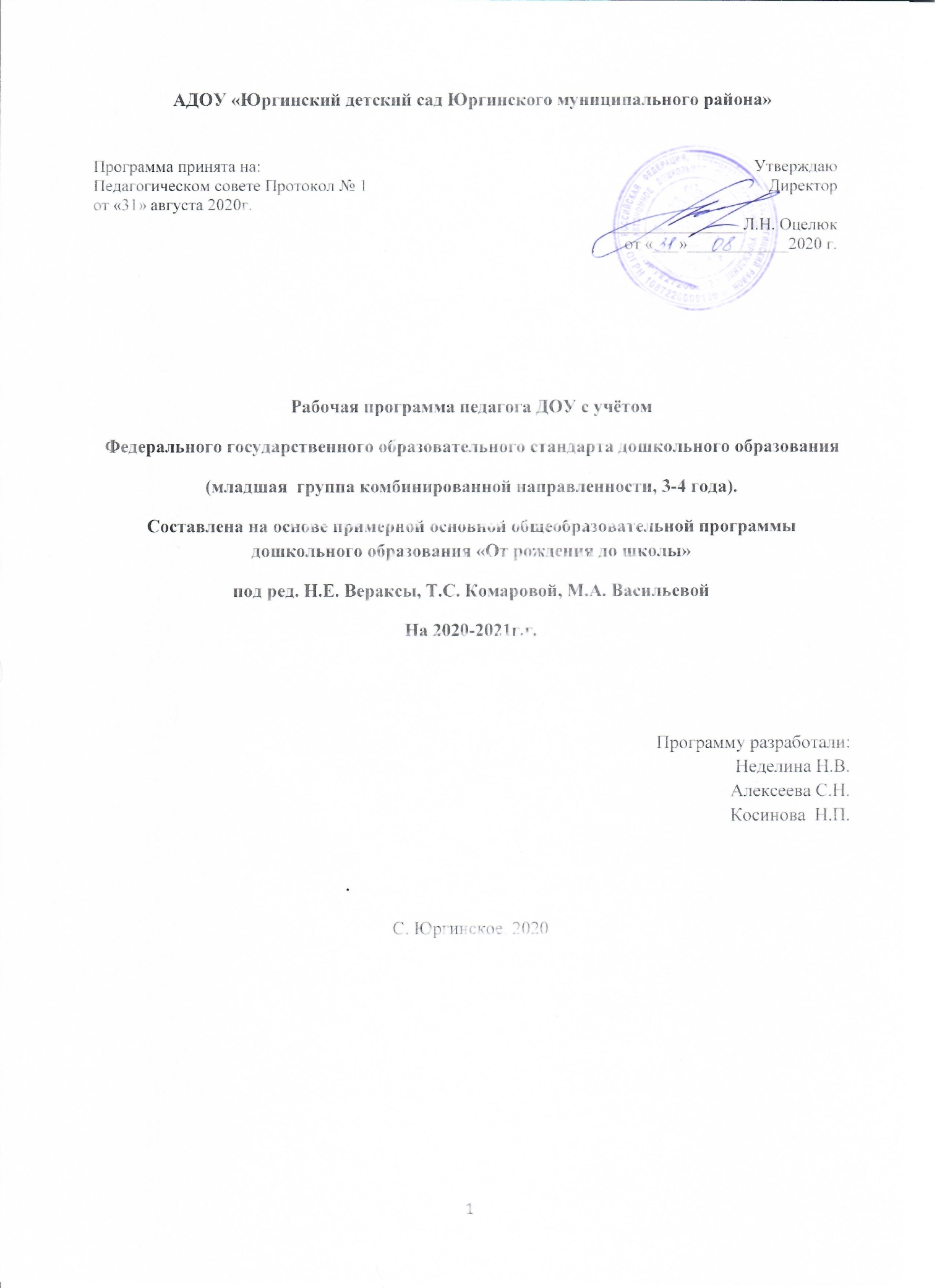 АДОУ «Юргинский детский сад Юргинского муниципального района»Рабочая программа педагога ДОУ с учётомФедерального государственного образовательного стандарта дошкольного образования(младшая  группа комбинированной направленности, 3-4 года).Составлена на основе примерной основной общеобразовательной программы дошкольного образования «От рождения до школы»под ред. Н.Е. Вераксы, Т.С. Комаровой, М.А. ВасильевойНа 2020-2021г.г.Программу разработали:Неделина Н.В.Алексеева С.Н.Косинова  Н.П.С. Юргинское, 2020СОДЕРЖАНИЕI. ЦЕЛЕВОЙ РАЗДЕЛ1. Пояснительная записка________________________________________________31.1 Цели и задачи реализации программы____________________________________41.2 Принципы и подходы к формированию программ_________________ _________61.3 Целевые ориентиры, планируемые результаты освоения Программы__________71.4 Возрастные особенности развития детей 3-4 лет____________________________8         1.5 Система мониторинга достижения планируемых  результатов освоения                              Программы___________________________________________________________9II. СОДЕРЖАТЕЛЬНЫЙ РАЗДЕЛ         2.Содержание психолого-педагогической работы по образовательным                             областям____________________________________________________________102.1. Образовательная область «Социально-коммуникативное развитие»__________102.2 Образовательная область «Познавательное  развитие» _____________________142.3 Образовательная область «Речевое развитие»_____________________________172.4 Образовательная область «Художественно-эстетическое развитие»__________212.5 Образовательная область «Физическое  развитие»_________________________262.6  Работа с родителями_________________________________________________29         2.7 Содержание направлений работы с семьей по образовательным областям_____29III. ОРГАНИЗАЦИОННЫЙ РАЗДЕЛ          3.1 .Расписание образовательной деятельности______________________________333.2 Режим дня  _________________________________________________________333.3 Комплексно-тематическое планирование воспитательно-образовательного           процесса___________________________________________________________35         3.4  Модель организации воспитательно - образовательного процесса на день_____39         3.5. Методические материалы и средства обучения и воспитания________________41                                                 I. Целевой раздел                                         1. Пояснительная запискаРабочая  программа по развитию детей  младшей  группы   разработана,  как составляющая часть основной общеобразовательной программой АДОУ «Юргинский детский сад Юргинского муниципального района»,  в соответствии с введением в действие Федеральных государственных образовательных стандартов  к структуре основной общеобразовательной программы дошкольного образования (Приказ Министерства образования и науки Российской Федерации № 1155 от 17 октября 2013 года).   Рабочая программа определяет содержание и организацию образовательной и воспитательной  деятельности  во  младшей группе и   имеет своей целью создание благоприятных условий для полноценного проживания ребенком дошкольного детства, формирование основ базовой культуры личности, всестороннее развитие психических и физических качеств в соответствии с возрастными и индивидуальными особенностями, подготовка к жизни в современном обществе, обеспечения безопасности жизнедеятельности  младшего дошкольника  с учетом особенностей его психофизического развития, индивидуальных возможностей и  обеспечивающая социальную адаптацию ребенка.     Программа характеризует целостную модель воспитания, обучения и развития детей от 3–х  до 4-х лет, выступает в качестве инструмента реализации целей образования в интересах развития личности ребенка, семьи, общества и государства и обеспечивает единое образовательное пространство образовательного учреждения, социума и родителей.    Исходя из поставленной цели, формулируются следующие задачи:• Забота о здоровье, эмоциональном благополучии и своевременном всестороннем развитии каждого ребенка;•  Создание в группе атмосферы гуманного и доброжелательного отношения ко всем воспитанникам, что позволяет растить их: общительными, добрыми, любознательными, инициативными, стремящимися к самостоятельности и творчеству;• Максимальное использование разнообразных видов детской деятельности, их интеграция в целях повышения эффективности воспитательно-образовательного процесса;•   Творческая организация (креативность) воспитательно-образовательного процесса;•  Вариативность использования образовательного материала, позволяющая развивать творчество в соответствии с интересами и наклонностями каждого ребенка;•   Уважительное отношение к результатам детского творчества;• Единство подходов к воспитанию детей в условиях дошкольного образовательного учреждения и семьи; Учебно-образовательный процесс строится на основе сочетания примерной  общеобразовательной программы дошкольного образования «От рождения до школы" под редакцией Н.Е.Вераксы, Т.С.Комаровой, М.А.Васильевой (2014 г.) и педагогических технологий. Программа построена на позициях гуманно-личностного отношения к ребенку и направлена на его всестороннее развитие, формирование духовных и общечеловеческих ценностей, а также способностей и компетенций. В ней комплексно представлены все основные содержательные линии воспитания и образования ребенка от 3 до 4 лет. Срок реализации  Программы – 1 год.Обучение ведется на русском языке.Программа разработана в соответствии со следующими нормативными документами:Федеральными документами:Федеральный закон от 29.12.2012 г. № 273 ФЗ «Об образовании в Российской Федерации»;Приказ Минобрнауки России от 17.10.2013 № 1155 «Об утверждении федерального государственного образовательного стандарта дошкольного образования»;1.1 Цели и задачи  по образовательным областям:«Социально-коммуникативное развитие»:   Социализация, развитие общения, нравственное воспитание. Усвоение норм и ценностей, принятых в обществе, воспитание моральных и нравственных качеств ребенка, формирование умения правильно оценивать свои поступки и поступки сверстников. Развитие общения и взаимодействия ребенка с взрослыми и сверстниками, развитие социального и эмоционального  интеллекта, эмоциональной отзывчивости, сопереживания, уважительного и доброжелательного отношения к окружающим. Формирование готовности детей к совместной деятельности, развитие умения договариваться, самостоятельно разрешать конфликты со сверстниками.  Ребенок в семье и сообществе, патриотическое воспитание. Формирование образа Я, уважительного отношения и чувства принадлежности к своей семье и к сообществу детей и взрослых в организации; формирование гендерной, семейной, гражданской принадлежности; воспитание любви к Родине, гордости за ее достижения, патриотических чувств. Самообслуживание, самостоятельность, трудовое воспитание. Развитие навыков самообслуживания; становление самостоятельности, целенаправленности и саморегуляции собственных действий. Воспитание культурно-гигиенических навыков. Формирование позитивных установок к различным видам труда и творчества, воспитание положительного отношения к труду, желания трудиться. Воспитание ценностного отношения к собственному труду, труду других людей и его результатам. Формирование умения ответственно относиться к порученному заданию (умение и желание доводить дело до конца, стремление сделать его хорошо). Формирование первичных представлений о труде взрослых, его роли в обществе и жизни каждого человека.  Формирование основ безопасности. Формирование первичных представлений о безопасном поведении в быту, социуме, природе. Воспитание осознанного отношения к выполнению правил безопасности. Формирование осторожного и осмотрительного отношения к потенциально опасным для человека и окружающего мира природы ситуациям. Формирование представлений о некоторых типичных опасных ситуациях и способах поведения в них. Формирование элементарных представлений о правилах безопасности дорожного движения; воспитание осознанного отношения к необходимости выполнения этих правил. «Познавательное развитие»: Развитие познавательно-исследовательской деятельности. Развитие познавательных интересов детей, расширение опыта ориентировки в окружающем, сенсорное развитие, развитие любознательности и познавательной мотивации; формирование познавательных 3 действий, становление сознания; развитие воображения и творческой активности; формирование первичных представлений об объектах окружающего мира, о свойствах и отношениях объектов окружающего мира (форме, цвете, размере, материале, звучании, ритме, темпе, причинах и следствиях и др.). Развитие восприятия, внимания, памяти, наблюдательности, способности анализировать, сравнивать, выделять характерные, существенные признаки предметов и явлений окружающего мира; умения устанавливать простейшие связи между предметами и явлениями, делать простейшие обобщения.        Приобщение к социокультурным ценностям. Ознакомление с окружающим социальным миром, расширение кругозора детей, формирование целостной картины мира. Формирование первичных представлений о малой родине и Отечестве, представлений о социокультурных ценностях нашего народа, об отечественных традициях и праздниках. Формирование элементарных представлений о планете Земля как общем доме людей, о многообразии стран и народов мира. Формирование элементарных математических представлений. Формирование элементарных математических представлений, первичных представлений об основных свойствах и отношениях объектов окружающего мира: форме, цвете, размере, количестве, числе, части и целом, пространстве и времени. Ознакомление с миром природы. Ознакомление с природой и природными явлениями. Развитие умения устанавливать причинно-следственные связи между природными явлениями. Формирование первичных представлений о природном многообразии планеты Земля. Формирование элементарных экологических представлений. Формирование понимания того, что человек — часть природы, что он должен беречь, охранять и защищать ее, что в природе все взаимосвязано, что жизнь человека на Земле во многом зависит от окружающей среды. Воспитание умения правильно вести себя в природе. Воспитание любви к природе, желания беречь ее. «Речевое развитие»: Развитие речи. Развитие свободного общения с взрослыми и детьми, овладение конструктивными способами и средствами взаимодействия с окружающими. Развитие всех компонентов устной речи детей: грамматического строя речи, связной речи — диалогической и монологической форм; формирование словаря, воспитание звуковой культуры речи. Практическое овладение воспитанниками нормами речи. Художественная литература. Воспитание интереса и любви к чтению; развитие литературной речи. Воспитание желания и умения слушать художественные произведения, следить за развитием действия. «Художественно-эстетическое развитие»: Формирование интереса к эстетической стороне окружающей действительности, эстетического отношения к предметам и явлениям окружающего мира, произведениям искусства; воспитание интереса к художественно-творческой деятельности.  Развитие эстетических чувств детей, художественного восприятия, образных представлений, воображения, художественно-творческих способностей. Развитие детского художественного творчества, интереса к самостоятельной творческой деятельности (изобразительной, конструктивно - модельной, музыкальной и др.); удовлетворение потребности детей в самовыражении. Приобщение к искусству. Развитие эмоциональной восприимчивости, эмоционального отклика на литературные и музыкальные произведения, красоту окружающего мира, произведения искусства. Приобщение детей к народному и профессиональному искусству (словесному, музыкальному, изобразительному, театральному, к архитектуре) через ознакомление с лучшими образцами отечественного и мирового искусства; воспитание умения понимать содержание произведений искусства. Формирование элементарных представлений о видах и жанрах искусства, средствах выразительности в различных видах искусства. Изобразительная деятельность. Развитие интереса к различным видам изобразительной деятельности; совершенствование умений в рисовании, лепке, аппликации, художественном труде. Воспитание эмоциональной отзывчивости при восприятии произведений изобразительного искусства. Воспитание желания и умения взаимодействовать со сверстниками при создании коллективных работ. Конструктивно-модельная деятельность. Приобщение к конструированию; развитие интереса к конструктивной деятельности, знакомство с различными видами конструкторов. Воспитание умения работать коллективно, объединять свои поделки в соответствии с общим замыслом, договариваться, кто какую часть работы будет выполнять. Музыкально-художественная деятельность. Приобщение к музыкальному искусству; формирование основ музыкальной культуры, ознакомление с элементарными музыкальными понятиями, жанрами; воспитание эмоциональной отзывчивости при восприятии музыкальных произведений. Развитие музыкальных способностей: поэтического и музыкального слуха, чувства ритма, музыкальной памяти; формирование песенного, музыкального вкуса. Воспитание интереса к музыкально-художественной деятельности, совершенствование умений в этом виде деятельности. Развитие детского музыкально-художественного творчества, реализация самостоятельной творческой деятельности детей; удовлетворение потребности в самовыражении. «Физическое развитие»: Формирование начальных представлений о здоровом образе жизни. Формирование у детей начальных представлений о здоровом образе жизни. Физическая культура. Сохранение, укрепление и охрана здоровья детей; повышение умственной и физической работоспособности, предупреждение утомления. Обеспечение гармоничного физического развития, совершенствование умений и навыков в основных видах движений, воспитание красоты, грациозности, выразительности движений, формирование правильной осанки. Формирование потребности в ежедневной двигательной деятельности. Развитие инициативы, самостоятельности и творчества в двигательной активности, способности к самоконтролю, самооценке при выполнении движений. Развитие интереса к участию в подвижных и спортивных играх и физических упражнениях, активности в самостоятельной двигательной деятельности; интереса и любви к спорту. 1.2 Принципы и подходы к формированию Рабочей программы.      Программа сформирована с учетом следующих принципов:Принцип развивающего образования, в соответствии с которым главной целью дошкольного образования является развитие ребенка.Принцип научной обоснованности и практической применимости.Принцип поддержки самостоятельной активности ребенка( индивидуализации);Принцип социального взаимодействия предполагает создание условий для понимания и принятия друг другом всех участников образовательного процесса с целью достижения плодотворного взаимодействия на гуманистической основе;Принцип вариативности в организации процессов обучения и воспитания;Принцип партнерского взаимодействия с семьей;     Среди подходов к формированию Программы можно выделить:Личностно-ориентированный, который предусматривает ориентацию педагогического процесса воспитания с учетом того, что развитие личности ребенка является главным критерием его эффективности. Механизм реализации данного подхода — создание условий для развития личности на основе изучения ее задатков, способностей, интересов, склонностей с учетом признания уникальности личности, ее интеллектуальной и нравственной свободы права на уважение;Деятельностный, связанный, с организацией целенаправленной воспитательной деятельности в общем контексте образовательного процесса: ее структурой, взаимосвязанными мотивами и целями; видами деятельности (нравственная, познавательная, трудовая, художественная, игровая, спортивная и др.); формами и методами воспитания; возрастными особенностями ребенка при включении в воспитательную деятельность;Аксиологический (ценностный), предусматривающий организацию воспитания на основе общечеловеческих ценностей или этические, нравственные ценности, предусматривающие реализацию проектов диалога культур, этических отношений и т. д.;Компетентностный,  в котором основным результатом образовательной деятельности становится, формирование готовности воспитанников самостоятельно действовать в ходе решения актуальных задач;Диалогический, предусматривающий становление личности, развитие ее творческих возможностей, самосовершенствование в условиях равноправных взаимоотношений с другими людьми, построенных по принципу диалога, субъект - субъектных отношений;Системный —  качестве методологического направления, в основе которого лежит рассмотрение объекта как целостного множества элементов в совокупности отношений и связей между ними; Средовой, предусматривающий использование возможностей, внутренней и внешней среды образовательного учреждения в воспитании и развитии личности ребенка. 1.3 Целевые ориентиры, планируемые результаты освоения Программы в младшем  дошкольном возрасте:     «3.2.3. При реализации Программы может проводиться оценка индивидуального развития детей. Такая оценка производится педагогическим работником в рамках педагогической диагностики (оценки индивидуального развития детей дошкольного возраста, связанной с оценкой эффективности педагогических действий и лежащей в основе их дальнейшего планирования). Результаты педагогической диагностики (мониторинга) могут использоваться исключительно для решения  образовательных задач.4.2. Целевые ориентиры дошкольного образования определяются независимо от форм реализации Программы, а также от ее характера, особенностей развития детей и Организации, реализующей Программу.4.3. Целевые ориентиры не подлежат непосредственной оценке, в том числе в виде педагогической диагностики (мониторинга), и не являются основанием для их формального сравнения с реальными достижениями детей. Они не являются основой объективной оценки соответствия, установленным требованиям образовательной деятельности и подготовки детей. Освоение Программы не сопровождается проведением промежуточных аттестаций и итоговой аттестации воспитанников»Выдержки из ФГОС (Приказ Министерства образования и науки от 17 октября 2013 г. № 1155)Ребенок интересуется окружающими предметами и активно действует с ними; эмоционально вовлечен в действия с игрушками и другими предметами, стремится проявлять настойчивость в достижении результата своих действий;Использует специфические, культурно фиксированные предметные действия, знает назначение бытовых предметов (ложки, расчески, карандаша и пр.) и умеет пользоваться ими. Владеет простейшими навыками самообслуживания; стремится проявлять самостоятельность в бытовом и игровом поведении;Владеет активной речью, включенной в общение; может обращаться с вопросами и просьбами, понимает речь взрослых; знает названия окружающих предметов и игрушек;Стремится к общению со взрослыми и активно подражает им, в движениях и действиях; появляются игры, в которых ребенок воспроизводит действия взрослого;Проявляет интерес к сверстникам; наблюдает за их действиями и подражает им;Проявляет интерес к стихам, песням и сказкам, рассматриванию картинки, стремится двигаться под музыку; эмоционально откликается на различные произведения культуры и искусства;У ребенка развита крупная моторика, он стремится осваивать различные виды движения (бег, лазанье, перешагивание и пр.).1.4  Возрастные особенности детей, по образовательным областям:младшая группа (от 3 до 4 лет)В возрасте 3–4 лет ребенок постепенно выходит за пределы семейного круга. Его общение становится внеситуативным. Взрослый становится для ребенка не только членом семьи, но и носителем определенной общественной функции. Желание ребенка выполнять такую же функцию приводит к противоречию с его реальными возможностями. Это противоречие разрешается через развитие игры, которая становится ведущим видом деятельности в дошкольном возрасте. Главной особенностью игры является ее условность: выполнение одних действий с одними предметами предполагает их отнесенность к другим действиям с другими предметами. Основным содержанием игры младших дошкольников являются действия с игрушками и предметами-заместителями. Продолжительность игры небольшая. Младшие дошкольники ограничиваются игрой с одной-двумя ролями и простыми, неразвернутыми сюжетами. Игры с правилами в этом возрасте только начинают формироваться. Изобразительная деятельность ребенка зависит от его представлений о предмете. В этом возрасте они только начинают формироваться. Графические образы бедны. У одних детей в изображениях отсутствуют детали, у других рисунки могут быть более детализированы. Дети уже могут использовать цвет. Большое значение для развития мелкой моторики имеет лепка. Младшие дошкольники способны под руководством взрослого вылепить простые предметы. Известно, что аппликация оказывает положительное влияние на развитие восприятия. В этом возрасте детям доступны простейшие виды аппликации. Конструктивная деятельность в младшем дошкольном возрасте ограничена возведением несложных построек по образцу и по замыслу. В младшем дошкольном возрасте развивается перцептивная деятельность. Дети от использования предэталонов — индивидуальных единиц восприятия, переходят к сенсорным эталонам — культурно-выработанным средствам восприятия. К концу младшего дошкольного возраста дети могут воспринимать до 5 и более форм предметов и до 7 и более цветов, способны дифференцировать предметы по величине, ориентироваться в пространстве группы детского сада, а при определенной организации образовательного процесса — и в помещении всего дошкольного учреждения. Развиваются память и внимание. По просьбе взрослого дети могут запомнить 3–4 слова и 5–6 названий предметов. К концу младшего дошкольного возраста они способны запомнить значительные отрывки из любимых произведений.      Продолжает развиваться наглядно-действенное мышление. При этом преобразования ситуаций в ряде случаев осуществляются на основе целенаправленных проб с учетом желаемого результата. Дошкольники способны установить некоторые скрытые связи и отношения между предметами. В младшем дошкольном возрасте начинает развиваться воображение, которое особенно наглядно проявляется в игре, когда одни объекты выступают в качестве заместителей других. Взаимоотношения детей обусловлены нормами и правилами. В результате целенаправленного воздействия они могут усвоить относительно большое количество норм, которые выступают основанием для оценки собственных действий и действий других детей.      Взаимоотношения детей ярко проявляются в игровой деятельности. Они скорее играют рядом, чем активно вступают во взаимодействие. Однако уже в этом возрасте могут наблюдаться устойчивые избирательные взаимоотношения. Конфликты между детьми возникают преимущественно по поводу игрушек. Положение ребенка в группе сверстников во многом определяется мнением воспитателя. В младшем дошкольном возрасте можно наблюдать соподчинение мотивов поведения в относительно простых ситуациях. Сознательное управление поведением только начинает складываться; во многом поведение ребенка еще ситуативно. Вместе с тем можно наблюдать и случаи ограничения собственных побуждений самим ребенком, сопровождаемые словесными указаниями. Начинает развиваться самооценка, при этом дети в значительной мере ориентируются на оценку воспитателя. Продолжает развиваться также их половая идентификация, что проявляется в характере выбираемых игрушек и сюжетов.1.5.Система мониторинга достижения планируемыхрезультатов освоения  ПрограммыМониторинг детского развития проводится два раза в год (в октябре и мае). Основная задача мониторинга заключается в том, чтобы определить степень освоения ребенком образовательной программы и влияние образовательного процесса, организуемого в дошкольном учреждении, на развитие ребенка.При организации мониторинга учитывается положение Л. С. Выготского о ведущей роли обучения в детском развитии, поэтому он включает в себя два компонента: мониторинг образовательного процесса и мониторинг детского развития. Мониторинг образовательного процесса осуществляется через отслеживание результатов освоения образовательной программы, а мониторинг детского развития проводится на основе оценки развития интегративных качеств ребенка.Мониторинг образовательного процесса (мониторинг освоения образовательной программы) основывается на анализе достижения детьми промежуточных результатов, которые описаны в каждом разделе образовательной программы.С помощью средств мониторинга образовательного процесса можно оценить степень продвижения дошкольника в образовательной программе. Форма проведения мониторинга преимущественно представляет собой наблюдение за активностью ребенка в различные периоды пребывания в дошкольном учреждении, анализ продуктов детской деятельности и специальные педагогические пробы. Данные о результатах мониторинга заносятся в специальную карту развития ребенка.Мониторинг освоения образовательной программы проводится на основе наблюдения и анализа продуктов детских видов деятельности. В ходе мониторинга заполняется итоговая таблица.          Основная задача мониторинга детского развития (мониторинга развития интегративных качеств)  — выявить индивидуальные особенности развития каждого ребенка и наметить при необходимости индивидуальный маршрут образовательной работы для максимального раскрытия потенциала детской личности.Мониторинг детского развития включает в себя оценку физического развития ребенка, состояния его здоровья, а также развития общих способностей: познавательных, коммуникативных и регуляторных.Мониторинг детского развития осуществляется с использованием метода наблюдения, критериальных диагностических методик и тестовых методов. На основе проведенных методик составляется индивидуальная карта развития каждого ребенка и выстраивается индивидуальная траектория развития. В ходе мониторинга детского развития заполняется таблица.II. Содержательный раздел Программы     Содержание работы должно обеспечивать развитие личности, мотивации и способностей детей в различных видах деятельности и охватывать все пять образовательных областей: социально-коммуникативное развитие, познавательное развитие, речевое развитие, художественно-эстетическое развитие, физическое развитие.      Конкретное содержание указанных образовательных областей зависит от возрастных и индивидуальных особенностей детей, определяется целями и задачами программы и реализуется в различных видах деятельности (общении, игре, познавательно-исследовательской деятельности - как сквозных механизмах развития ребенка)2. Содержание психолого-педагогической работыпо образовательным областям: 2.1Образовательная область «Социально-коммуникативное развитие» Социализация, развитие общения, нравственное воспитание. Закреплять навыки организованного поведения в детском саду, дома, на улице. Продолжать формировать элементарные представления о том, что хорошо и что плохо.  Обеспечивать условия для нравственного воспитания детей. Поощрять попытки пожалеть сверстника, обнять его, помочь. Создавать игровые ситуации, способствующие формированию внимательного, заботливого отношения к окружающим. Приучать детей общаться спокойно, без крика. Формировать доброжелательное отношение друг к другу, умение делиться с товарищем, опыт правильной оценки хороших и плохих поступков. Учить жить дружно, вместе пользоваться игрушками, книгами, помогать друг другу. Приучать детей к вежливости (учить здороваться, прощаться, благодарить за помощь). Ребенок в семье и сообществе, патриотическое воспитание Образ Я. Постепенно формировать образ Я. Сообщать детям разнообразные, касающиеся непосредственно их сведения (ты мальчик, у тебя серые глаза, ты любишь играть и т. п.), в том числе сведения о прошлом (не умел ходить, говорить; ел из бутылочки) и о происшедших с ними изменениях (сейчас умеешь правильно вести себя за столом, рисовать, танцевать; знаешь «вежливые» слова). Семья. Беседовать с ребенком о членах его семьи (как зовут, чем занимаются, как играют с ребенком и пр.). Детский сад. Формировать у детей положительное отношение к детскому саду. Обращать их внимание на красоту и удобство оформления групповой комнаты, раздевалки (светлые стены, красивые занавески, удобная мебель, новые игрушки, в книжном уголке аккуратно расставлены книги с яркими картинками). Знакомить детей с оборудованием и оформлением участка для игр и занятий, подчеркивая его красоту, удобство, веселую, разноцветную окрас ку строений. Обращать внимание детей на различные растения, на их разнообразие и красоту. Вовлекать детей в жизнь группы, воспитывать стремление поддерживать чистоту и порядок в группе, формировать бережное отношение к игрушкам, книгам, личным вещам и пр. Формировать чувство общности, значимости каждого ребенка для детского сада. Совершенствовать умение свободно ориентироваться в помещениях и на участке детского сада. Формировать уважительное отношение к сотрудникам детского сада (музыкальный руководитель, медицинская сестра, заведующая, старший воспитатель и др.), их труду; напоминать их имена и отчества. Родная страна. Формировать интерес к малой родине и первичные представления о ней: напоминать детям название города (поселка), в котором они живут; побуждать рассказывать о том, где они гуляли в выходные дни (в парке, сквере, детском городке) и пр.Связь с другими образовательными областями Самообслуживание, самостоятельность трудовое воспитание Культурно-гигиенические навыки.Совершенствовать культурно-гигиенические навыки, формировать простейшие навыки поведения во время еды, умывания. Приучать детей следить за своим внешним видом; учить правильно, пользоваться мылом, аккуратно мыть руки, лицо, уши; насухо вытираться после умывания, вешать полотенце на место, пользоваться расческой и носовым платком. Формировать элементарные навыки поведения за столом: умение правильно пользоваться столовой и чайной ложками, вилкой, салфеткой; не крошить хлеб, пережевывать пищу с закрытым ртом, не разговаривать с полным ртом. Самообслуживание. Учить детей самостоятельно одеваться и раздеваться в определенной последовательности (надевать и снимать одежду, расстегивать и застегивать пуговицы, складывать, вешать предметы одежды и т. п.). Воспитывать навыки опрятности, умение замечать непорядок в одежде и устранять его при небольшой помощи взрослых.  Общественно-полезный труд. Формировать желание участвовать в посильном труде, умение преодолевать небольшие трудности. Побуждать детей к самостоятельному выполнению элементарных поручений: готовить материалы к занятиям (кисти, доски для лепки и пр.), после игры убирать на место игрушки, строительный материал. Приучать соблюдать порядок и чистоту в помещении и на участке детского сада. Во второй половине года начинать формировать у детей умения, необходимые при дежурстве по столовой (помогать накрывать стол к обеду: раскладывать ложки, расставлять хлебницы (без хлеба), тарелки, чашки и т. п.). Труд в природе. Воспитывать желание участвовать в уходе за растениями и животными в уголке природы и на участке: с помощью взрослого кормить рыб, птиц, поливать комнатные растения, растения на грядках, сажать лук, собирать овощи, расчищать дорожки от снега, счищать снег со скамеек. Уважение к труду взрослых. Формировать положительное отношение к труду взрослых. Рассказывать детям о понятных им профессиях (воспитатель, помощник воспитателя, музыкальный руководитель, врач, продавец, повар, шофер, строитель), расширять и обогащать представления о трудовых действиях, результатах труда. Воспитывать уважение к людям знакомых профессий. Побуждать оказывать помощь взрослым, воспитывать бережное отношение к результатам их труда.Связь с другими образовательными областямиБезопасность на дорогах. Расширять ориентировку в окружающем пространстве. Знакомить детей с правилами дорожного движения. Учить различать проезжую часть дороги, тротуар, понимать значение зеленого, желтого и красного сигналов светофора. Формировать первичные представления о безопасном поведении на дорогах (переходить дорогу, держась за руку взрослого). Знакомить с работой водителя. Безопасность собственной жизнедеятельности. Знакомить с источниками опасности дома (горячая плита, утюг и др.). Формировать навыки безопасного передвижения в помещении (осторожно спускаться и подниматься по лестнице, держась за перила; открывать и закрывать двери, держась за дверную ручку). Формировать умение соблюдать правила в играх с мелкими предметами (не засовывать предметы в ухо, нос; не брать их в рот). Развивать умение обращаться за помощью к взрослым. Развивать умение соблюдать правила безопасности в играх с песком, водой, снегом.  Форма работыИгровое упражнение Индивидуальная игра Совместная с воспитателем игра Совместная со сверстниками игра (парная, в малой группе) Игра Чтение Беседа Наблюдение Рассматривание Чтение Педагогическая ситуация ПраздникЭкскурсия Ситуация морального выбора Поручение                           Связь с другими образовательными областями2.2 Образовательная область «Познавательное развитие»Развитие познавательно-исследовательской деятельности представления об объектах окружающего мира. Формировать умение сосредоточивать внимание на предметах и явлениях предметно-пространственной развивающей среды; устанавливать простейшие связи между предметами и явлениями, делать простейшие обобщения.  Учить определять цвет, величину, форму, вес (легкий, тяжелый) предметов; расположение их по отношению к ребенку (далеко, близко, высоко). Знакомить с материалами (дерево, бумага, ткань, глина), их свойствами (прочность, твердость, мягкость). Поощрять исследовательский интерес, проводить простейшие наблюдения. Учить способам обследования предметов, включая простейшие опыты (тонет — не тонет, рвется — не рвется). Учить группировать и классифицировать знакомые предметы (обувь — одежда; посуда чайная, столовая, кухонная). Сенсорное развитие. Обогащать чувственный опыт детей, развивать умение фиксировать его в речи. Совершенствовать восприятие (активно включая все органы чувств). Развивать образные представления (используя при характеристике предметов эпитеты и сравнения). Создавать условия для ознакомления детей с цветом, формой, величиной, осязаемыми свойствами предметов (теплый, холодный, твердый, мягкий, пушистый и т. п.); развивать умение воспринимать звучание различных музыкальных инструментов, родной речи. Закреплять умение выделять цвет, форму, величину как особые свойства предметов; группировать однородные предметы по нескольким сенсорным признакам: величине, форме, цвету. Совершенствовать навыки установления тождества и различия предметов по их свойствам: величине, форме, цвету. Подсказывать детям название форм (круглая, треугольная, прямоугольная и квадратная). Дидактические игры. Подбирать предметы по цвету и величине (большие, средние и маленькие; 2–3 цветов), собирать пирамидку из уменьшающихся по размеру колец, чередуя в определенной последовательности 2–3 цвета; собирать картинку из 4–6 частей. В совместных дидактических играх учить детей выполнять постепенно усложняющиеся правила. Приобщение к социокультурным ценностям Продолжать знакомить детей с предметами ближайшего окружения, их назначением. Знакомить с театром через мини-спектакли и представления, а также через игры- драматизации по произведениям детской литературы. Знакомить с ближайшим окружением (основными объектами городской/поселковой инфраструктуры): дом, улица, магазин, поликлиника, парикмахерская. Рассказывать детям о понятных им профессиях (воспитатель, помощник воспитателя, музыкальный руководитель, врач, продавец, повар, шофер, строитель), расширять и обогащать представления о трудовых действиях, результатах труда. Формирование элементарных математических представлений Количество. Развивать умение видеть общий признак предметов группы (все мячи — круглые, эти — все красные, эти — все большие и т. д.). Учить составлять группы из однородных предметов и выделять из них отдельные предметы; различать понятия «много», «один», «по одному», «ни одного»; находить один и несколько одинаковых предметов в окружающей обстановке; понимать вопрос «Сколько?»; при ответе пользоваться словами «много», «один», «ни одного». Сравнивать две равные (неравные) группы предметов на основе взаимного сопоставления элементов (предметов). Познакомить с приемами последовательного наложения и приложения предметов одной группы к предметам другой; учить понимать вопросы: «Поровну ли?», «Чего больше (меньше)?»; отвечать на вопросы, пользуясь предложениями типа: «Я на каждый кружок положил грибок. Кружков больше, а грибов меньше» или «Кружков столько же, сколько грибов».  Учить устанавливать равенство между неравными по количеству группами предметов путем добавления одного предмета или предметов к меньшей по количеству группе или убавления одного предмета из большей группы. Величина. Сравнивать предметы контрастных и одинаковых размеров; при сравнении предметов соизмерять один предмет с другим по заданному признаку величины (длине, ширине, высоте, величине в целом), пользуясь приемами наложения и приложения; обозначать результат сравнения словами (длинный — короткий, одинаковые (равные) по длине, широкий — узкий, одинаковые (равные) по ширине, высокий — низкий, одинаковые (равные) по высоте, большой — маленький, одинаковые (равные) по величине). Форма. Познакомить детей с геометрическими фигурами: кругом, квадратом, треугольником. Учить обследовать форму этих фигур, используя зрение и осязание. Ориентировка в пространстве. Развивать умение ориентироваться в расположении частей своего тела и в соответствии с ними различать пространственные направления от себя: вверху — внизу, впереди — сзади (позади), справа — слева. Различать правую и левую руки. Ориентировка во времени. Учить ориентироваться в контрастных частях суток: день — ночь, утро — вечер. Ознакомление с миром природы Расширять представления детей о растениях и животных. Продолжать знакомить с домашними животными и их детенышами, особенностями их поведения и питания. Знакомить детей с обитателями уголка природы: аквариумными рыбками и декоративными птицами (волнистыми попугайчиками, канарейками и др.). Расширять представления о диких животных (медведь, лиса, белка, еж и др.). Учить узнавать лягушку. Учить наблюдать за птицами, прилетающими на участок (ворона, голубь, синица, воробей, снегирь и др.), подкармливать их зимой. Расширять представления детей о насекомых (бабочка, майский жук, божья коровка, стрекоза и др.). Учить отличать и называть по внешнему виду: овощи (огурец, помидор, морковь, репа и др.), фрукты (яблоко, груша, персики и др.), ягоды (малина, смородина и др.). Знакомить с некоторыми растениями данной местности: с деревьями, цветущими травянистыми растениями (одуванчик, мать-и-мачеха и др.). Знакомить с комнатными растениями (фикус, герань и др.). Дать представления о том, что для роста растений нужны земля, вода и воздух. Знакомить с характерными особенностями следующих друг за другом времен года и теми изменениями, которые происходят в связи с этим в жизни и деятельности взрослых и детей. Дать представления о свойствах воды (льется, переливается, нагревается, охлаждается), песка (сухой — рассыпается, влажный — лепится), снега (холодный, белый, от тепла — тает). Учить отражать полученные впечатления в речи и продуктивных видах деятельности. Формировать умение понимать простейшие взаимосвязи в природе (если растение не полить, оно может засохнуть и т. п.). Знакомить с правилами поведения в природе (не рвать без надобности растения, не ломать ветки деревьев, не трогать животных и др.).Сезонные наблюдения Осень. Учить замечать изменения в природе: становится холоднее, идут дожди, люди надевают теплые вещи, листья начинают изменять окраску и опадать, птицы улетают в теплые края.  Расширять представления о том, что осенью собирают урожай овощей и фруктов. Учить различать по внешнему виду, вкусу, форме наиболее распространенные овощи и фрукты и называть их. Зима. Расширять представления о характерных особенностях зимней природы (холодно, идет снег; люди надевают зимнюю одежду). Организовывать наблюдения за птицами, прилетающими на участок, подкармливать их. Учить замечать красоту зимней природы: деревья в снежном уборе, пушистый снег, прозрачные льдинки и т.д.; участвовать в катании с горки на санках, лепке поделок из снега, украшении снежных построек. Весна. Продолжать знакомить с характерными особенностями весенней природы: ярче светит солнце, снег начинает таять, становится рыхлым, выросла трава, распустились листья на деревьях, появляются бабочки и майские жуки. Расширять представления детей о простейших связях в природе: стало пригревать солнышко — потеплело — появилась травка, запели птицы, люди заменили теплую одежду на облегченную. Показать, как сажают крупные семена цветочных растений и овощей на грядки. Лето. Расширять представления о летних изменениях в природе: жарко, яркое солнце, цветут растения, люди купаются, летают бабочки, появляются птенцы в гнездах. Дать элементарные знания о садовых и огородных растениях. Закреплять знания о том, что летом созревают многие фрукты, овощи и ягоды.                                     Форма работыРассматривание Наблюдение  Игра-экспериментирование. Исследовательская деятельность Конструирование Развивающая игра Экскурсия Ситуативный разговор Рассказ Интегративная деятельность Беседа Проблемная ситуацияСвязь с другими образовательными областями                    2.3. Образовательная область «Речевое развитие»Развитие речи Развивающая речевая среда. Продолжать помогать детям общаться со знакомыми взрослыми и сверстниками посредством поручений (спроси, выясни, предложи помощь, поблагодари и т. п.). Подсказывать детям образцы обращения к взрослым, зашедшим в группу («Скажите: „Проходите, пожалуйста“», «Предложите: „Хотите посмотреть...“», «Спросите: „Понравились ли наши рисунки?“»). В быту, в самостоятельных играх помогать детям посредством речи взаимодействовать и налаживать контакты друг с другом («Посоветуй Мите перевозить кубики на большой машине», «Предложи Саше сделать ворота пошире», «Скажи: „Стыдно драться! Ты уже большой“). В целях развития инициативной речи, обогащения и уточнения представлений о предметах ближайшего окружения предоставлять детям для самостоятельного рассматривания картинки, книги, наборы предметов. Продолжать приучать детей слушать рассказы воспитателя о забавных случаях из жизни. Формирование словаря. На основе обогащения представлений о ближайшем окружении продолжать расширять и активизировать словарный запас детей. Уточнять названия и назначение предметов одежды, обуви, головных уборов, посуды, мебели, видов транспорта. Учить детей различать и называть существенные детали и части предметов (у платья — рукава, воротник, карманы, пуговицы), качества (цвет и его оттенки, форма, размер), особенности поверхности (гладкая, пушистая, шероховатая), некоторые материалы и их свойства (бумага легко рвется и размокает, стеклянные предметы бьются, резиновые игрушки после сжимания восстанавливают первоначальную форму), местоположение (за окном, высоко, далеко, под шкафом). Обращать внимание детей на некоторые сходные по назначению предметы (тарелка — блюдце, стул — табурет — скамеечка, шуба — пальто — 13 дубленка). Учить понимать обобщающие слова (одежда, посуда, мебель, овощи, фрукты, птицы и т. п.); называть части суток (утро, день, вечер, ночь); называть домашних животных и их детенышей, овощи и фрукты. Звуковая культура речи. Продолжать учить детей внятно произносить в словах гласные (а, у, и, о, э) и некоторые согласные звуки: п — б — т — д — к — г; ф — в; т — с — з — ц. Развивать моторику речедвигательного аппарата, слуховое восприятие, речевой слух и речевое дыхание, уточнять и закреплять артикуляцию звуков. Вырабатывать правильный темп речи, интонационную выразительность. Учить отчетливо произносить слова и короткие фразы, говорить спокойно, с естественными интонациями. Грамматический строй речи. Продолжать учить детей согласовывать прилагательные с существительными в роде, числе, падеже; употреблять существительные с предлогами (в, на, под, за, около). Помогать употреблять в речи имена существительные в форме единственного и множественного числа, обозначающие животных и их детенышей (утка — утенок — утята); форму множественного числа существительных в родительном падеже (ленточек, матрешек, книг, груш, слив). Относиться к словотворчеству детей как к этапу активного овладения грамматикой, подсказывать им правильную форму слова. Помогать детям получать из нераспространенных простых предложений (состоят только из подлежащего и сказуемого) распространенные путем введения в них определений, дополнений, обстоятельств; составлять предложения с однородными членами («Мы пойдем в зоопарк и увидим слона, зебру и тигра»). Связная речь. Развивать диалогическую форму речи. Вовлекать детей в разговор во время рассматривания предметов, картин, иллюстраций; наблюдений за живыми объектами; после просмотра спектаклей, мультфильмов. Обучать умению вести диалог с педагогом: слушать и понимать заданный вопрос, понятно отвечать на него, говорить в нормальном темпе, не перебивая говорящего взрослого. Напоминать детям о необходимости говорить «спасибо», «здравствуйте», «до свидания», «спокойной ночи» (в семье, группе). Помогать доброжелательно общаться друг с другом. Формировать потребность делиться своими впечатлениями с воспитателями и родителями. Связь с другими образовательными областямиХудожественная литература Читать знакомые, любимые детьми художественные произведения, рекомендованные программой для первой младшей группы. Воспитывать умение слушать новые сказки, рассказы, стихи, следить за развитием действия, сопереживать героям произведения. Объяснять детям поступки персонажей и последствия этих поступков. Повторять наиболее интересные, выразительные отрывки из прочитанного произведения, предоставляя детям возможность договаривать слова и несложные для воспроизведения фразы. Учить с помощью воспитателя инсценировать и драматизировать небольшие отрывки из народных сказок. Учить детей читать наизусть потешки и небольшие стихотворения. Продолжать способствовать формированию интереса к книгам. Регулярно рассматривать с детьми иллюстрации. Список литературы для чтения детямРусский фольклорПесенки, потешки, заклички, «Пальчик-мальчик», «Заинька, попляши...», «Ночь пришла,..», «Сорока, сорока...?, «Еду-еду к бабе, к деду...», «Тили-бом! Тили-бом!...»; «Как у нашего кота...», «Сидит белка на тележке...», «Ай, качи - качи - качи »...», «Жили у бабуси», «Чики-чики-чикалочки...», «Кисонька-мурысенъка...», «Заря-заряница...»; «Травка-муравка.,.», «На улице три курицы...», «Тень, тень, потетень», «Курочка -рябушечка...», «Дождик, дождик, пуще...», «Божья коровка..,», «Радуга-дуга...»,Сказки. «Колобок», обр. К. Ушинского; «Волк и козлята», обр. А. Н. Толстого; «Кот, петух и лиса», обр. М. Боголюбской; «Гуси-лебеди»; «Снегурочка и лиса»; «Бычок — черный бочок, белые копытца», обр. М. Булатова; «Лиса и заяц», обр. В. Даля; «У страха глаза велики», обр. М. Серовой; «Теремок», обр. Е. Чарушина.Фольклор народов мира. Песенки. «Кораблик», «Храбрецы», «Маленькие феи», «Три зверолова» англ., обр. С. Маршака; «Что за грохот», пер. с латыш. С. Маршака; «Купите лук...», пер. с шотл. Н. Токмаковой; «Разговор лягушек», «Несговорчивый удод», «Помогите!» пер. с чеш. С. Маршака.Сказки. «Рукавичка», «Коза-дереза» укр., обр. Е. Благининой; «Два жадных медвежонка», венг., обр. А. Краснова и В, Важдаева; «Упрямые козы», узб., обр. Ш. Сагдуллы; «У солнышка в гостях», пер, с словац. С. Могилевской и Л. Зориной; «Лиса-нянька», пер. с финск. Е. Сойни; «Храбрец-молодец», пер. с болг. Л. Грибовой; «Пых», белорус, обр. Н. Мялика; «Лесной мишка и проказница мышка», латыш., обр. Ю. Ванага, пер. Л. Воронковой; «Петух и лиса», пер. с шотл. М, Клягиной-Кондратьевой; «Свинья и коршун», сказка народов Мозамбика, пер. с португ. Ю. Чубкова.Произведения поэтов и писателей РоссииПоэзия. К.Бальмонт. «Осень»; А.Блок. «Зайчик»; А.Кольцов. «Дуют ветры...» (из стихотворения «Русская песня»); А.Плещеев. «Осень наступила...», «Весна» (в сокр.); А. Майков. «Колыбельная песня», «Ласточка примчалась...» (из новогреческих песен); А, Пушкин. «Ветер, ветер! Ты могуч!..», «Свет наш, солнышко!.», «Месяц, месяц...» (из «Сказки о мертвой царевне и . семи богатырях»); С.Черный. «Приставалка», «Про Катюшу»; С. Маршак. «Зоосад», «Жираф», «Зебры», «Белые медведи», «Страусенок», «Пингвин», «Верблюд», «Где обедал воробей» (из цикла «Детки в клетке»); «Тихая сказка», «Сказка об умном мышонке»; К. Чуковский. «Путаница», «Краденое солнце», «Мойдодыр», «Муха-цокотуха», «Ежики смеются», «Елка», «Айболит», «Чудо-дерево»,  «Черепаха»; С.Гродецкий, «Кто это?»; В.Берестов. «Курица с цыплятами», «Бычок»; Н. Заболоцкий. «Как мыши с котом воевали»; В. Маяковский. «Что такое хорошо и что такое плохо?», «Что ни страница — то слон, то львица»; К. Бальмонт, «Комарики-макарики»; П.Косяков. «Все она»; А.Барто, П.Барто. «Девочка чумазая»; С.Михалков. «Песенка друзей»; Э.Мошковская. «Жадина»; И.Токмакова. «Медведь».Проза. К.Ушинский. «Петушок с семьей», «Уточки», «Васька», «Лиса-Патрикеевна»; Т. Александрова. «Медвежонок Бурик»; Б.Житков. «Как мы ездили в зоологический сад», «Как мы в зоосад приехали», «Зебра», -Слоны», «Как слон купался» (из книги «Что я видел»); М. Зощенко. -Умная птичка»; Г.Цыферов. «Про друзей», «Когда не хватает игрушек» из книги «Про цыпленка, солнце и медвежонка»); К. Чуковский. «Так и не так»; Д. Мамин-Сибиряк. «Сказка про храброго Зайца — Длинные уши,  косые глаза, короткий хвост»; Л. Воронкова. «Маша-растеряша», «Снег идет» (из книги «Снег идет»); Н.Носов «Ступеньки»; Д,Хармс. «Храбрый еж»; Л.Толстой. «Птица свила гнездо...»; «Таня знала буквы...»; «У Вари был чиж,..», «Пришла весна...»; В.Бианки. «Купание медвежат»; Ю.Дмитриев. «Синий шалашик»; С. Прокофьева. «Маша и Ойка», «Когда можно плакать», «Сказка о невоспитанном мышонке» (из книги «Машины сказки»); В. Сутеев. «Три котенка»; А. Н. Толстой. «Еж», «Лиса», «Петушки».Произведения поэтов и писателей разных странПоэзия. Е. Виеру. «Ежик и барабан», пер. с молд. Я. Акима; П. Воронько. - Хитрый ежик», пер. с укр. С. Маршака; Л. Милева. «Быстроножка и серая Одежка», пер. с болг. М. Маринова; А. Милн. «Три лисички», пер. с англ. Н.Слепаковой; Н.Забила. «Карандаш», пер. с укр. 3. Александровой; С.Капугикян. «Кто скорее допьет», «Маша не плачет» пер. с арм. Т. Спендиаровой; А. Босев. «Дождь», пер. с болг. И. Мазнина; «Поет зяблик», ~ер. с болг. И. Токмаковой; М. Карем. «Мой кот», пер. с франц. М. Кудиновой.Проза. Д. Биссет. «Лягушка в зеркале», пер, с англ. Н. Шерешевской; Л. Муур. «Крошка Енот и Тот, кто сидит в пруду», пер. с англ. О. Образцовой;  Ч. Янчарский. «Игры», «Самокат» (из книги «Приключения Мишки Ушастика»), пер. с польск. В. Приходько; Е. Бехлерова. «Капустный лист», пер. с польск. Г. Лукина; А. Босев. «Трое», пер, с болг. В. Викторова; Б. Поттер. «	Ухти-Тухти», пер. с англ. О. Образцовой; Й. Чапек. «Трудный день», «В ле-:v», «Кукла Яринка» (из книги «Приключения песика и кошечки»), пер. . чешек. Г. Лукина; О. Альфаро. «Козлик-герой», пер. с исп. Т. Давитьянц; О. Панку-Яшь. «Покойной ночи, Дуку!», пер. с румын. М. Олсуфьева, «Не только в детском саду» (в сокр.), пер. с румын. Т. Ивановой. Список для заучивания наизусть«Пальчик-мальчик...», «Как у нашего кота...», «Огуречик,  огуречик...», «Мыши водят хоровод.,.» — рус. нар. песенки; А. Барто. «Мишка», «Мячик», «Кораблик»; В. Берестов. «Петушки»; К. Чуковский. «Елка» (в сокр.); Е. Ильина. «Наша елка» (в сокр.); А. Плещеев. «Сельская песня»; Н. Саконская. «Где мой пальчик?».                                                     Форма работыРассматривание Игровая ситуация Дидактическая игра Ситуация общения Использование различных видов театра.Беседа (в том числе в процессе наблюдения за объектами природы, трудом взрослых) Интегративная деятельность Хороводная игра с пением Игра-драматизация Чтение Обсуждение Рассказ ИграСвязь с другими образовательными областями2.4 Образовательная область «Художественно-эстетическое развитие»Приобщение к искусству Развивать эстетические чувства детей, художественное восприятие, содействовать возникновению положительного эмоционального отклика на литературные и музыкальные произведения, красоту окружающего мира, произведения народного и профессионального искусства (книжные иллюстрации, изделия народных промыслов, предметы быта, одежда). Подводить детей к восприятию произведений искусства. Знакомить с элементарными средствами выразительности в разных видах искусства (цвет, звук, форма, движение, жесты), подводить к различению видов искусства через художественный образ. Готовить детей к посещению кукольного театра, выставки детских работ и т. д. Изобразительная деятельность Развивать эстетическое восприятие; обращать внимание детей на красоту окружающих предметов (игрушки), объектов природы (растения, животные), вызывать чувство радости. Формировать интерес к занятиям изобразительной деятельностью. Учить в рисовании, лепке, аппликации изображать простые предметы и явления, передавая их образную выразительность. Включать в процесс обследования предмета движения обеих рук по предмету, охватывание его руками. Вызывать положительный эмоциональный отклик на красоту природы, произведения искусства (книжные иллюстрации, изделия народных промыслов, предметы быта, одежда). Учить создавать как индивидуальные, так и коллективные композиции в рисунках, лепке, аппликации. Рисование. Предлагать детям передавать в рисунках красоту окружающих предметов и природы (голубое небо с белыми облаками; кружащиеся на ветру и падающие на землю разноцветные листья; снежинки и т. п.). Продолжать учить правильно держать карандаш, фломастер, кисть, не напрягая мышц и не сжимая сильно пальцы; добиваться свободного движения руки с карандашом и кистью во время рисования. Учить набирать краску на кисть: аккуратно обмакивать ее всем ворсом в баночку с краской, снимать лишнюю краску о край баночки легким прикосновением ворса, хорошо промывать кисть, прежде чем набрать краску другого цвета. Приучать осушать промытую кисть о мягкую тряпочку или бумажную салфетку. Закреплять знание названий цветов (красный, синий, зеленый, желтый, белый, черный), познакомить с оттенками (розовый, голубой, серый). Обращать внимание детей на подбор цвета, соответствующего изображаемому предмету. Приобщать детей к декоративной деятельности: учить украшать дымковскими узорами силуэты игрушек, вырезанных воспитателем (птичка, козлик, конь и др.), и разных предметов (блюдечко, рукавички). Учить ритмичному нанесению линий, штрихов, пятен, мазков (опадают с деревьев листочки, идет дождь, «снег, снег кружится, белая вся улица», «дождик, дождик, кап, кап, кап...»). Учить изображать простые предметы, рисовать прямые линии (короткие, длинные) в разных направлениях, перекрещивать их (полоски, ленточки, дорожки, заборчик, клетчатый платочек и др.). Подводить детей к изображению предметов разной формы (округлая, прямоугольная) и предметов, состоящих из комбинаций разных форм и линий (неваляшка, снеговик, цыпленок, тележка, вагончик и др.). Формировать умение создавать несложные сюжетные композиции, повторяя изображение одного предмета (елочки на нашем участке, неваляшки гуляют) или изображая  разнообразные предметы, насекомых и т. п. (в траве ползают жучки и червячки; колобок катится по дорожке и др.). Учить располагать изображения по всему листу. Лепка. Формировать интерес к лепке. Закреплять представления о свойствах глины, пластилина, пластической массы и способах лепки. Учить раскатывать комочки прямыми и круговыми движениями, соединять концы получившейся палочки, сплющивать шар, сминая его ладонями обеих рук. Побуждать детей украшать вылепленные предметы, используя палочку с заточенным концом; учить создавать предметы, состоящие из 2–3 частей, соединяя их путем прижимания друг к другу. Закреплять умение аккуратно пользоваться глиной, класть комочки и вылепленные предметы на дощечку. Учить детей лепить несложные предметы, состоящие из нескольких частей (неваляшка, цыпленок, пирамидка и др.). Предлагать объединять вылепленные фигурки в коллективную композицию (неваляшки водят хоровод, яблоки лежат на тарелке и др.). Вызывать радость от восприятия результата общей работы. Аппликация. Приобщать детей к искусству аппликации, формировать интерес к этому виду деятельности. Учить предварительно, выкладывать (в определенной последовательности) на листе бумаги готовые детали разной формы, величины, цвета, составляя изображение (задуманное ребенком или заданное воспитателем), и наклеивать их. Учить аккуратно, пользоваться клеем: намазывать его кисточкой тонким слоем на обратную сторону наклеиваемой фигуры (на специально приготовленной клеенке); прикладывать стороной, намазанной клеем, к листу бумаги и плотно прижимать салфеткой. Формировать навыки аккуратной работы. Вызывать у детей радость от полученного изображения. Учить создавать в аппликации на бумаге разной формы (квадрат, прямоугольник и др.) предметные и декоративные композиции из геометрических форм и природных материалов, повторяя и чередуя их по форме и цвету. Закреплять знание формы предметов и их цвета. Развивать чувство ритма. Конструктивно-модельная деятельность Подводить детей к простейшему анализу созданных построек. Совершенствовать конструктивные умения, учить различать, называть и использовать основные строительные детали (кубики, кирпичики, пластины, цилиндры, трехгранные призмы), сооружать новые постройки, используя полученные ранее умения (накладывание, приставление, прикладывание), использовать в постройках детали разного цвета. Вызывать чувство радости при удавшейся постройке. Учить располагать кирпичики, пластины вертикально (в ряд, по кругу, по периметру четырехугольника), ставить их плотно друг к другу, на определенном расстоянии (заборчик, ворота). Побуждать детей к созданию вариантов конструкций, добавляя другие детали (на столбики ворот ставить трехгранные призмы, рядом со столбами — кубики и др.). Изменять постройки двумя способами: заменяя одни детали другими или надстраивая их в высоту, длину (низкая и высокая башенка, короткий и длинный поезд). Развивать желание сооружать постройки по собственному замыслу. Продолжать учить детей обыгрывать постройки, объединять их по сюжету: дорожка и дома — улица; стол, стул, диван — мебель для кукол.Приучать детей после игры аккуратно складывать детали в коробки. Связь с другими образовательными областямиМузыкально-художественная деятельность Формировать у детей эмоциональную отзывчивость на музыку.  Познакомить с тремя музыкальными жанрами: песней, танцем, маршем. Способствовать развитию музыкальной памяти. Формировать умение узнавать знакомые песни, пьесы; чувствовать характер музыки (веселый, бодрый, спокойный), эмоционально на нее реагировать. Слушание. Учить слушать музыкальное произведение до конца, понимать характер музыки, узнавать и определять, сколько частей в произведении. Развивать способность различать звуки по высоте в пределах октавы — септимы, замечать изменение в силе звучания мелодии (громко, тихо). Совершенствовать умение различать звучание музыкальных игрушек, детских музыкальных инструментов (музыкальный молоточек, шарманка, погремушка, барабан, бубен, металлофон и др.). Пение. Способствовать развитию певческих навыков: петь без напряжения в диапазоне ре (ми) — ля (си), в одном темпе со всеми, чисто и ясно произносить слова, передавать характер песни (весело, протяжно, ласково, напевно). Песенное творчество. Учить допевать мелодии колыбельных песен на слог «баю-баю» и веселых мелодий на слог «ля-ля». Формировать навыки сочинительства веселых и грустных мелодий по образцу. Музыкально-ритмические движения. Учить двигаться в соответствии с двухчастной формой музыки и силой ее звучания (громко, тихо); реагировать на начало звучания музыки и ее окончание. Совершенствовать навыки основных движений (ходьба и бег). Учить маршировать вместе со всеми и индивидуально, бегать легко, в умеренном и быстром темпе под музыку. Улучшать качество исполнения танцевальных движений: притопывать попеременно двумя ногами и одной ногой. Развивать умение кружиться в парах, выполнять прямой галоп, двигаться под музыку ритмично и согласно темпу и характеру музыкального произведения, с предметами, игрушками и без них. Способствовать развитию навыков выразительной и эмоциональной передачи игровых и сказочных образов: идет медведь, крадется кошка, бегают мышата, скачет зайка, ходит петушок, клюют зернышки цыплята, летают птички и т. д. Развитие танцевально-игрового творчества. Стимулировать самостоятельное выполнение танцевальных движений под плясовые мелодии. Учить более точно выполнять движения, передающие характер изображаемых животных. Игра на детских музыкальных инструментах. Знакомить детей с некоторыми детскими музыкальными инструментами: дудочкой, металлофоном, колокольчиком, бубном, погремушкой, барабаном, а также их звучанием. Учить дошкольников подыгрывать на детских ударных музыкальных инструментах.Формы работыРассматривание эстетически привлекательных предметов Игра Организация выставок Изготовление украшений Слушание соответствующей возрасту народной, классической, детской музыки Экспериментирование со звуками Музыкально-дидактическая игра Разучивание музыкальных игр и танцев.Совместное пениеСвязь с другими образовательными областями2.5 Образовательная область «Физическое развитие»Формирование начальных представлений о здоровом образе жизни.Развивать умение различать и называть органы чувств (глаза, рот, нос, уши), дать представление об их роли в организме и о том, как их беречь и ухаживать за ними. Дать представление о полезной и вредной пище; об овощах и фруктах, молочных продуктах, полезных для здоровья человека. Формировать представление о том, что утренняя зарядка, игры, физические упражнения вызывают хорошее настроение; с помощью сна восстанавливаются силы. Познакомить детей с упражнениями, укрепляющими различные органы и системы организма. Дать представление о необходимости закаливания.  Дать представление о ценности здоровья; формировать желание вести здоровый образ жизни. Формировать умение сообщать о своем самочувствии взрослым, осознавать необходимость лечения. Формировать потребность в соблюдении навыков гигиены и опрятности в повседневной жизни. Физическая культура Продолжать развивать разнообразные виды движений. Учить детей ходить и бегать свободно, не шаркая ногами, не опуская головы, сохраняя перекрестную координацию движений рук и ног. Приучать действовать совместно. Учить строиться в колонну по одному, шеренгу, круг, находить свое место при построениях. Учить энергично, отталкиваться двумя ногами и правильно приземляться в прыжках с высоты, на месте и с продвижением вперед; принимать правильное исходное положение в прыжках в длину и высоту с места; в метании мешочков с песком, мячей диаметром 15–20 см. Закреплять умение энергично отталкивать мячи при катании, бросании. Продолжать учить ловить мяч двумя руками одновременно. Обучать хвату за перекладину во время лазанья. Закреплять умение ползать. Учить сохранять правильную осанку в положениях сидя, стоя, в движении, при выполнении упражнений в равновесии. Учить кататься на санках, садиться на трехколесный велосипед, кататься на нем и слезать с него. Учить детей надевать и снимать лыжи, ходить на них, ставить лыжи на место. Учить реагировать на сигналы «беги», «лови», «стой» и др.; выполнять правила в подвижных играх. Развивать самостоятельность и творчество при выполнении физических упражнений, в подвижных играх.Примерный перечень основных движений,спортивных игр и упражненийОсновные движенияХодьба. Ходьба обычная, на носках, с высоким подниманием колена, в колонне по одному, по два (парами); в разных направлениях: по прямой, по кругу, змейкой (между предметами), врассыпную. Ходьба с выполнением заданий (с остановкой, приседанием, поворотом). Ходьба по прямой дорожке (ширина 15-20 см, длина 2-2,5 м), по доске, гимнастической скамейке, бревну, приставляя пятку одной ноги к носку другой; ходьба по ребристой доске, с перешагиванием через предметы, рейки, по лестнице, положенной на пол. Ходьба по наклонной доске (высота 30-35 см). Медленное кружение в обе стороны.Бег. Бег обычный, на носках (подгруппами и всей группой), с одного края площадки на другой, в колонне по одному, в разных направлениях: по прямой, извилистой дорожкам (ширина 25-50 см, длина 5-6 м), по кругу, змейкой, врассыпную; бег с выполнением заданий (останавливаться, убегать от догоняющего, догонять убегающего, бежать по сигналу в указанное место), бег с изменением темпа (в медленном темпе в течение 50-60 секунд, в быстром темпе на расстояние 10 м).Катание, бросание, ловля, метание. Катание мяча (шарика) друг другу, между предметами, в воротца (ширина 50-60 см). Метание на дальность правой и левой рукой (к концу года на расстояние 2,5-5 м), в горизонтальную цель двумя руками снизу, от груди, правой и левой рукой (расстояние 1,5-2 м), в вертикальную цель (высота центра мишени 1,2 м) правой и левой рукой (расстояние 1-1,5 м). Ловля мяча, брошенного воспитателем (расстояние 70-100 см). Бросание мяча вверх, вниз, об пол (землю), ловля его (2-3 раза подряд).Ползание, лазанье. Ползание на четвереньках по прямой (расстояние 6 м), между предметами, вокруг них; подлезание под препятствие (высота 50 см), не касаясь руками пола; пролезание в обруч; перелезание через бревно. Лазанье по лесенке-стремянке, гимнастической стенке (высота 1,5 м).Прыжки. Прыжки на двух ногах на месте, с продвижением вперед (расстояние 2-3 м), из кружка в кружок, вокруг предметов, между ними, прыжки с высоты 15-20 см, вверх с места, доставая предмет, подвешенный выше поднятой руки ребенка; через линию, шнур, через 4-6 линий (поочередно через каждую); через предметы (высота 5 см); в длину с места через две линии (расстояние между ними 25-30 см); в длину с места на расстояние не менее 40 см.Групповые упражнения с переходами. Построение в колонну по одному, шеренгу, круг; перестроение в колонну по два, врассыпную; размыкание и смыкание обычным шагом; повороты на месте направо, налево переступанием,Ритмическая гимнастика. Выполнение разученных ранее общеразвивающих упражнений и циклических движений под музыку.Общеразвивающие  упражненияУпражнения для кистей рук, развития и укрепления мышц плечевого пояса. Поднимать и опускать прямые руки вперед, вверх, в стороны (одновременно, поочередно). Перекладывать предметы из одной руки в другую перед собой, за спиной, над головой. Хлопать в ладоши перед собой и отводить руки за спину. Вытягивать руки вперед, в стороны, поворачивать их ладонями вверх, поднимать и опускать кисти, шевелить пальцами.Упражнения для развития и укрепления мышц спины и гибкости позвоночника. Передавать мяч друг другу над головой вперед-назад, с поворотом в стороны (вправо-влево). Из исходного положения сидя: поворачиваться положить предмет позади себя, повернуться и взять его), наклониться, подтянуть ноги к себе, обхватив колени руками. Из исходного положения лежа на спине: одновременно поднимать и опускать ноги, двигать ногами, как при езде на велосипеде. Из исходного положения лежа на животе: сгибать и разгибать ноги (поочередно и вместе), поворачиваться со спины на живот и обратно; прогибаться, приподнимая плечи, разводя руки в стороны.Упражнения для развития и укрепления мышц брюшного пресса и ног. Подниматься на носки; поочередно ставить ногу на носок вперед, назад, в сторону. Приседать, держась за опору и без нее; приседать, вынося руки вперед; приседать, обхватывая колени руками и наклоняя голову. Поочередно поднимать и опускать ноги, согнутые в коленях. Сидя захватывать пальцами ног мешочки с песком. Ходить по палке, валику (диаметр 6-8 см) приставным шагом, опираясь на них серединой ступни.Спортивные упражненияКатание на санках. Катать на санках друг друга; кататься с невысокой горки.Скольжение. Скользить по ледяным дорожкам с поддержкой взрослых. Ходьба на лыжах. Ходить по ровной лыжне ступающим и скользящим шагом; делать повороты на лыжах переступанием.Катание на велосипеде. Кататься на трехколесном велосипеде по прямой, по кругу, с поворотами направо, налево. Подвижные игры. Развивать активность и творчество детей в процессе двигательной деятельности. Организовывать игры с правилами. Поощрять самостоятельные игры с каталками, автомобилями, тележками, велосипедами, мячами, шарами. Развивать навыки лазанья, ползания; ловкость, выразительность и красоту движений. Вводить в игры более сложные правила со сменой видов движений. Воспитывать у детей умение соблюдать элементарные правила, согласовывать движения, ориентироваться в пространстве. Подвижные игры с бегом. «Бегите ко мне!», «Птички и птенчики», «Мыши и кот», «Бегите к флажку!», «Найди свой цвет», «Трамвай», «Поезд», «Лохматый пес», «Птички в гнездышках».С прыжками. «По ровненькой дорожке», «Поймай комара», «Воробышки и кот», «С кочки на кочку».С подлезанием и лазаньем. «Наседка и цыплята», «Мыши в кладовой», «Кролики». С бросанием и ловлей. «Кто бросит дальше мешочек», «Попади в круг», «Сбей кеглю», «Береги предмет».На ориентировку в пространстве. «Найди свое место», «Угадай, кто и где кричит», «Найди, что спрятано».Формы работыФизкультурное занятие Утренняя гимнастика Игровая беседа с элементами движений ИграКонтрольно-диагностическая деятельность Спортивные и физкультурные досуги Интегративная деятельность Упражнения Ситуативный разговор Беседа Рассказ Чтение Проблемная ситуацияСвязь с другими образовательными областями                                                2.6.  Работа с родителямиВедущие цели взаимодействия детского сада с семьей — создание в детском саду необходимых условий для развития ответственных и взаимозависимых отношений с семьями воспитанников, обеспечивающих целостное развитие личности дошкольника, повышение компетентности родителей в области воспитания.Основные формы взаимодействия с семьейЗнакомство с семьей: встречи-знакомства, посещение семей, анкетирование семей.Информирование родителей о ходе образовательного процесса: дни открытых дверей, индивидуальные и групповые консультации, родительские собрания, оформление информационных стендов, организация выставок детского творчества, приглашение родителей на детские концерты и праздники, создание памяток.Образование родителей: организация «школы для родителей» (лекции, семинары, семинары-практикумы), проведение мастер-классов, тренингов.Совместная деятельность: привлечение родителей к организации вечеров музыки и поэзии, гостиных, конкурсов, маршрутов выходного дня (в театр, музей, библиотеку  и пр.), семейных объединений (клуб, студия, секция), семейных праздников, прогулок, экскурсий, семейного театра, к участию в детской исследовательской и проектной деятельности.2.7 Содержание направлений работы с семьейпо образовательным областямОбразовательная область «Социально-коммуникативное развитие»Знакомить родителей с достижениями и трудностями общественного воспитания в детском саду.Показывать родителям значение матери, отца, а также дедушек и бабушек, воспитателей, детей (сверстников, младших и старших детей) в развитии взаимодействия ребенка с социумом, понимания социальных норм поведения. Подчеркивать ценность каждого ребенка для общества вне зависимости от его индивидуальных особенностей и этнической принадлежности. Заинтересовывать родителей в развитии игровой деятельности детей, обеспечивающей успешную социализацию, усвоение тендерного поведения.Помогать родителям осознавать негативные последствия деструктивного общения в семье, исключающего родных для ребенка людей из контекста развития. Создавать у родителей мотивацию к сохранению семейных традиций и зарождению новых.Поддерживать семью в выстраивании взаимодействия ребенка с незнакомыми взрослыми и детьми в детском саду (например, на этапе освоения новой предметно-развивающей среды детского сада, группы — при поступлении в детский сад, переходе в новую группу, смене воспитателей и других ситуациях), вне его (например, в ходе проектной деятельности).Привлекать родителей к составлению соглашения о сотрудничестве, программы и плана взаимодействия семьи и детского сада в воспитании детей. Сопровождать и поддерживать семью в реализации воспитательных воздействий.Коммуникация. Изучать особенности общения взрослых с детьми в семье. Обращать внимание родителей на возможности развития коммуникативной сферы ребенка в семье и детском саду.Рекомендовать родителям использовать каждую возможность для общения с ребенком, поводом для которого могут стать любые события и связанные с ними эмоциональные состояния, достижения и трудности ребенка в развитии взаимодействия с миром и др.Показывать родителям ценность диалогического общения с ребенком, открывающего возможность для познания окружающего мира, обмена информацией и эмоциями. Развивать у родителей навыки общения, используя коммуникативные тренинги и другие формы взаимодействия. Показывать значение доброго, теплого общения с ребенком, не допускающего грубости; демонстрировать ценность и уместность как делового, так и эмоционального общения. Побуждать родителей помогать ребенку устанавливать взаимоотношения со сверстниками, младшими детьми; подсказывать, как легче решить конфликтную (спорную) ситуацию.Привлекать родителей к разнообразному по содержанию и формам сотрудничеству (участию в деятельности семейных и родительских клубов, ведению семейных календарей, подготовке концертных номеров (родители - ребенок) для родительских собраний, досугов детей), способствующему развитию свободного общения взрослых с детьми в соответствии с познавательными потребностями дошкольников. Труд. Изучать традиции трудового воспитания, сложившиеся и развивающиеся в семьях воспитанников.Знакомить родителей с возможностями трудового воспитания в семье и детском саду; показывать необходимость навыков самообслуживания, помощи взрослым, наличия у ребенка домашних обязанностей. Знакомить с лучшим опытом семейного трудового воспитания посредством выставок, мастер-классов и других форм взаимодействия.Побуждать близких взрослых знакомить детей с домашним и профессиональным трудом, показывать его результаты, обращать внимание на отношение членов семьи к труду. Развивать у родителей интерес к совместным с детьми проектам по изучению трудовых традиций, сложившихся в семье, а также родном городе.Привлекать внимание родителей к различным формам совместной с детьми трудовой деятельности в детском саду и дома, способствующей формированию взаимодействия взрослых с детьми, возникновению чувства единения, радости, гордости за результаты общего труда.Ориентировать родителей на совместное с ребенком чтение литературы, посвященной различным профессиям, труду, просмотр соответствующих художественных и мультипликационных фильмов.Проводить совместные с родителями конкурсы, акции по благоустройству и озеленению территории детского сада, ориентируясь на потребности и возможности детей и научно-обоснованные принципы и нормативы.Безопасность.  Показывать родителям значение развития экологического сознания как условия всеобщей выживаемости природы, семьи, отельного человека, всего человечества.Знакомить родителей с опасными для здоровья ребенка ситуациями, возникающими дома, на даче, на дороге, в лесу, у водоема, и способами поведения в них. Направлять внимание родителей на развитие у детей способности видеть, осознавать и избегать опасности,Информировать родителей о необходимости создания благоприятных и безопасных условий пребывания детей на улице (соблюдать технику безопасности во время игр и развлечений на каруселях, на качелях, на горке, в песочнице, во время катания на велосипеде, во время отдыха у водоема и т.д.). Рассказывать о необходимости создания безопасных условий пребывания детей дома (не держать в доступных для них местах лекарства, предметы бытовой химии, электрические приборы; содержать в порядке электрические розетки; не оставлять детей без присмотра в комнате, где открыты окна и балконы и т.д.). Информировать родителей о том, что должны делать дети в случае непредвиденной ситуации (звать на помощь взрослых; называть свои фамилию и имя; при необходимости — фамилию, имя и отчество родителей, адрес и телефон; при необходимости звонить по телефонам экстренной помощи — «01», «02» и «03» и т. д.).Привлекать родителей к активному отдыху с детьми, расширяющему границы жизни дошкольников и формирующему навыки безопасного поведения во время отдыха. Помогать родителям планировать выходные дни с детьми, обдумывая проблемные ситуации, стимулирующие формирование моделей позитивного поведения в разных жизненных ситуациях.Подчеркивать роль взрослого в формировании поведения ребенка. Побуждать родителей на личном примере демонстрировать детям соблюдение правил безопасного поведения на дорогах, бережное отношение к природе и т.д. Ориентировать родителей на совместное с ребенком чтение литературы, посвященной сохранению и укреплению здоровья, просмотр соответствующих художественных и мультипликационных фильмов.Знакомить родителей с формами работы дошкольного учреждения по проблеме безопасности детей дошкольного возраста.Образовательная область «Здоровье»Объяснять родителям, как образ жизни семьи воздействует на здоровье
ребенка.Информировать родителей о факторах, влияющих на физическое здоровье ребенка (спокойное общение, питание, закаливание, движения). Рассказывать о действии негативных факторов (переохлаждение, перегревание, перекармливание и др.), наносящих непоправимый вред здоровью малыша. Помогать родителям сохранять и укреплять физическое и психическое здоровье ребенка.Ориентировать родителей на совместное с ребенком чтение литературы, посвященной сохранению и укреплению здоровья, просмотр соответствующих художественных и мультипликационных фильмов.Знакомить родителей с оздоровительными мероприятиями, проводимыми в детском саду. Разъяснять важность посещения детьми секций, студий, ориентированных на оздоровление дошкольников. Совместно с родителями и при участии медико-психологической службы детского сада создавать индивидуальные программы оздоровления детей и поддерживать семью в их реализации,Образовательная область «Познание»Обращать внимание родителей на возможности интеллектуального развития ребенка в семье и детском саду.Ориентировать родителей на развитие у ребенка потребности к познанию, общению со взрослыми и сверстниками. Обращать их внимание на ценность детских вопросов. Побуждать находить на них ответы посредством совместных с ребенком наблюдений, экспериментов, размышлений, чтения художественной и познавательной литературы, просмотра художественных, документальных видеофильмов.Показывать пользу прогулок и экскурсий для получения разнообразных впечатлений, вызывающих положительные эмоции и ощущения (зрительные, слуховые, тактильные и др.). Совместно с родителями планировать, а также предлагать готовые маршруты выходного дня к историческим, памятным местам, местам отдыха горожан (сельчан).Привлекать родителей к совместной с детьми исследовательской, проектной и продуктивной деятельности в детском саду и дома, способствующей возникновению познавательной активности. Проводить совместные с семьей конкурсы, игры-викторины.Образовательная область «Речевое развитие»Чтение художественной литературы. Показывать родителям ценность домашнего чтения, выступающего способом развития пассивного и активного словаря ребенка, словесного творчества.Рекомендовать родителям произведения, определяющие круг семейного чтения в соответствии с возрастными и индивидуальными особенностями ребенка. Показывать методы и приемы ознакомления ребенка с художественной литературой.Обращать внимание родителей на возможность развития интереса ребенка в ходе ознакомления с художественной литературой при организации семейных театров, вовлечения его в игровую деятельность, рисование. Ориентировать родителей в выборе художественных и мультипликационных фильмов, направленных на развитие художественного вкуса ребенка.Совместно с родителями проводить конкурсы, литературные гостиные и викторины, театральные мастерские, встречи с писателями, поэтами, работниками детской библиотеки, направленные на активное познание детьми литературного наследия. Поддерживать контакты семьи с детской библиотекой.Привлекать родителей к проектной деятельности (особенно на стадии оформления альбомов, газет, журналов, книг, проиллюстрированных вместе с детьми). Побуждать поддерживать детское сочинительство.Образовательная область «Художественно-эстетическое развитие»На примере лучших образцов семейного воспитания показывать родителям актуальность развития интереса к эстетической стороне окружающей действительности, раннего развития творческих способностей детей. Знакомить с возможностями детского сада, а также близлежащих учреждений дополнительного образования и культуры в художественном воспитании детей.Поддерживать стремление родителей развивать художественную деятельность детей в детском саду и дома; организовывать выставки семейного художественного творчества, выделяя творческие достижения взрослых и детей.Привлекать родителей к активным формам совместной с детьми деятельности, способствующим возникновению творческого вдохновения: занятиям в художественных студиях и мастерских (рисунка, живописи, скульптуры и пр.), творческим проектам, экскурсиям и прогулкам. Ориентировать родителей на совместное рассматривание зданий, декоративно-архитектурных элементов, привлекших внимание ребенка на прогулках и экскурсиях; показывать ценность общения по поводу увиденного и др.Организовывать семейные посещения музея изобразительных искусств, выставочных залов, детской художественной галереи, мастерских художников и скульпторов.Музыка. Знакомить родителей с возможностями детского сада, а также близлежащих учреждений дополнительного образования и культуры в музыкальном воспитании детей Раскрывать возможности музыки как средства благоприятного  воздействия на психическое здоровье ребенка. На примере лучших образцов семейного воспитания показывать родителям влияние семейного досуга (праздников, концертов, домашнего музицирования и др.) на развитие личности ребенка, детско-родительских отношенийПривлекать родителей к разнообразным формам совместной музыкально-художественной деятельности с детьми в детском саду, способствующим возникновению ярких эмоций, творческого вдохновения, развитию общения (семейные праздники, концерты, занятия в театральной и вокальной студиях). Образовательная область «Физическое развитие»Разъяснять родителям (через оформление соответствующего раздела в «уголке для родителей», на родительских собраниях, в личных беседах, рекомендуя соответствующую литературу) необходимость создания в семье предпосылок для полноценного физического развития ребенка.Ориентировать родителей на формирование у ребенка положительного отношения к физкультуре и спорту; привычки выполнять ежедневно утреннюю гимнастику (это лучше всего делать на личном примере или через совместную утреннюю зарядку); стимулирование двигательной активности ребенка совместными спортивными занятиями (лыжи, коньки, бассейн), совместными подвижными играми, длительными прогулками в парк или лес; создание дома спортивного уголка; покупка ребенку спортивного инвентаря (мячик, скакалка, лыжи, коньки, велосипед, самокат и т.д.); совместное чтение литературы, посвященной спорту; просмотр соответствующих художественных и мультипликационных фильмов.Информировать родителей об актуальных задачах физического воспитания детей на разных возрастных этапах их развития, а также о возможностях детского сада в решении данных задач.Знакомить с лучшим опытом физического воспитания дошкольников в семье и детском саду, демонстрирующим средства, формы и методы развития важных физических качеств, воспитания потребности в двигательной  деятельности.Создавать в детском саду условия для совместных с родителями занятий физической культурой и спортом, открывая разнообразные секции и клубы (любителей туризма, плавания и пр.). Привлекать родителей к участию в совместных с детьми физкультурных праздниках и других мероприятиях, организуемых в детском саду (а также в городе).III. ОРГАНИЗАЦИОННЫЙ РАЗДЕЛ3.1.Расписание образовательной деятельности3.2.   РЕЖИМ ДНЯ: младшая группа (3-4 года)                                                             в холодный периодТеплый период3.3 КОМПЛЕКСНО – ТЕМАТИЧЕСКОЕ ПЛАНИРОВАНИЕ ВОСПИТАТЕЛЬНО-ОБРАЗОВАТЕЛЬНОГО ПРОЦЕССА3.4 Модель воспитательно - образовательного процессаМодель организации воспитательно - образовательного процесса на день Воспитательно-образовательный процесс условно подразделен на:совместную деятельность с детьми: образовательную деятельность, осуществляемую в процессе организации различных видов детской деятельности;образовательную деятельность, осуществляемую в ходе режимных моментов;самостоятельную деятельность детей;взаимодействие с семьями детей по реализации основной образовательной программы  дошкольного образования.Модель организации образовательного процессаво второй младшей группеМодель организации физкультурно-оздоровительной деятельности3.5. Методические материалы и средства обучения и воспитания  Методическое обеспечение образовательной области«Социально-коммуникативное развитие»Методическое обеспечение образовательной области«Познавательное развитие»Методическое обеспечение образовательной области«Речевое развитие»Методическое обеспечение образовательной области«Художественно-эстетическое развитие»Методическое обеспечение образовательной области«Физическое развитие»Программа принята на: Педагогическом совете Протокол № 1от «31» августа 2020г.     УтверждаюДиректор ________________Л.Н. Оцелюкот «___»____________2020 г.«Физическое развитие»ЗдоровьеФормирование  физических качеств в процессе игровой деятельности, бытовой, познавательной и т.д.Формирование представлений о здоровье через игру«Социально-коммуникативное развитие»ТрудБезопасностьРазвитие общения детей друг  с другом и взрослыми в процессе  организации игровой, бытовой деятельности, досуговых  мероприятийФормирование трудовых умений при организации игр, театрализованной, досуговой деятельности.Формирование безопасных способов взаимодействия со сверстниками и взрослыми.«Познавательное развитие»Расширение  представлений об окружающем  социальном мире,   правилах и нормах поведения в мире людей, формирование целостной картины мира, ФЭМП«Речевое развитие»Чтение художественной литературы»Использование художественных произведений для  формирования представлений о себе, как существе социальном, о мире людей и партнерских взаимоотношениях, нормах поведения в обществе«Художественно-эстетическое развитие»МузыкаРазвитие умения отражать свои представления об окружающих людях и взаимоотношениях между людьми  в продуктивной деятельностиИспользование средств музыки для формирования  общественного поведения ребенка «Физическое развитие»ЗдоровьеФормирование  физических качеств и свойств организма как основы трудовой деятельностиФормирование представлений о функциональных особенностях организма и их возможностях для трудовой деятельности«Социально-коммуникативное развитие»ТрудБезопасность Развитие общения детей друг  с другом и взрослыми в процессе  организации различных видов трудаФормирование гендерной  принадлежности, развитие партнерских взаимоотношений в процессе организации различных видов трудаФормирование безопасных способов трудовой деятельности «Познавательное развитие»Расширение  представлений о качествах и  свойствах предметов, сенсорное развитие,  формирование ЭМП, формирование целостной картины мира. «Речевое развитие»Чтение художественной литературы»Использование художественных произведений для  формирования положительного отношения к труду, расширение представлений о трудовой деятельности взрослых и детей «Художественно-эстетическое развитие».МузыкаИспользование приобретенных трудовых навыков при работе с изоматериалами, бросовым, строительным, природным материаломИспользование средств музыки для формирования представлений о труде и его ценности в жизни человека «Социально-коммуникативное развитие»СоциализацияТрудБезопасность Формирование навыков здорового образа жизни, потребности в движении.Формирование гендерной принадлежности, развитие партнерских взаимоотношений в процессе оздоровительной деятельностиРазвитие общения детей друг  с другом и взрослыми в процессе  оздоровительных мероприятийФормирование трудовых умений при организации самообслуживания, организации культурно-гигиенической деятельностиФормирование основ безопасности жизнедеятельности для сохранения здоровья в различных жизненных ситуациях, навыков поведения во время болезни, предупреждение опасного поведения ребенка, профилактика ЗОЖ. «Познавательное развитие»Расширение  представлений о своем организме, его возможностях, формирование ЭМП, формирование целостной картины мира.  «Речевое развитие»Чтение художественной литературы»Использование художественных произведений для  формирования мотивации к здоровому образу жизни и профилактики поведения детей, способствующего ухудшению здоровья  «Художественно-эстетическое развитие».МузыкаРазвитие умения отражать свои представления о  об организме, здоровье, окружающей среде в продуктивной деятельностиИспользование средств музыки для оздоровления организма ребенка «Физическое развитие»ЗдоровьеФормирование  физических качеств, необходимых для познавательной деятельностиФормирование представлений о здоровье через познание«Социально-коммуникативное развитие»СоциализацияТрудБезопасностьРазвитие общения детей друг  с другом и взрослыми в процессе  организации  предметной, сенсорной, интеллектуальной деятельности.Расширение представлений о мире людей и месте ребенка в обществе через познание окружающего мираФормирование трудовых умений в процессе  познавательной, конструктивной деятельности, ФЭМПФормирование безопасных способов поисково- исследовательской, конструктивной, познавательной деятельности  «Речевое развитие»Чтение художественной литературы»Использование художественных произведений для  формирования представлений об окружающем мире  «Художественно-эстетическое развитие».МузыкаРазвитие умения отражать свои представления об окружающем мире  в продуктивной деятельностиИспользование средств музыки для  реализации задач познавательного развития«Физическое развитие»ЗдоровьеФормирование  речевых навыков в процессе занятий физической культурой, развитие коммуникативных функцийФормирование представлений о здоровье средствами коммуникации в различных видах деятельности «Познавательное развитие»Развитие речевых навыков детей, формирование различных сторон речевой деятельности в процессе познания «Социально-коммуникативное развитие»ТрудСоциализацияБезопасностьФормирование трудовых умений посредством речевой коммуникации, углубление представлений о видах и способах трудовой деятельностиРасширение представлений о мире людей и месте ребенка в окружающем мире средствами коммуникацииФормирование безопасных способов взаимодействия с окружающей средой посредством развития коммуникативных навыков ребенка «Речевое развитие»Чтение художественной литературы»Использование художественных произведений для  формирования всех сторон речевого развития и способов коммуникативной деятельности «Художественно-эстетическое развитие».МузыкаРазвитие  коммуникативных функций ребенка в процессе освоения различных видов художественной деятельностиИспользование средств музыки для  реализации задач  развития коммуникативной сферы ребенка «Физическое развитие»ЗдоровьеИспользование  различных форм двигательной деятельности при освоении содержания художественных произведенийФормирование представлений о здоровье средствами художественной литературы «Познавательное развитие»Развитие сферы познания ребенка посредством знакомства с произведениями художественной литературы«Социально-коммуникативное развитие»ТрудСоциализацияБезопасностьКоммуникацияФормирование трудовых умений и осознание ценности труда в жизни человека через знакомство с художественной литературойРасширение представлений о мире людей и месте ребенка в окружающем мире средствами художественной литературыФормирование безопасных способов взаимодействия с окружающей средой через ознакомление с различными художественными произведениямиИспользование художественной литературы как способа формирования коммуникативных навыков ребенка - дошкольника «Художественно-эстетическое развитие».МузыкаРазвитие фантазии, творчества в продуктивных видах детской деятельности через знакомство с произведениями художественной литературыИспользование средств музыки для усиления восприятия содержания художественных произведений«Физическое развитие»ЗдоровьеРазвитие мелкой моторики, развитие слухового аппарата  воспитание культурно-гигиенических навыков, цветотерапия, формирование начальных представлений о здоровом образе жизни «Познавательное развитие»Сенсорное развитие, формирование целостной картины мира, расширение кругозора в сфере изобразительного искусства, творчества, формирование элементарных математических представлений «Социально-коммуникативное развитие»КоммуникацияСоциализацияТрудБезопасностьРазвитие свободного общения со взрослыми и детьми по поводу процесса и результатов продуктивной деятельности,  практическое овладение воспитанниками нормами речиФормирование гендерной, семейной принадлежности, патриотических чувств, чувства принадлежности к мировому сообществу, реализация партнерского взаимодействия «взрослый-ребенок»Формирование трудовых умений и навыков, воспитание трудолюбия, воспитание ценностного отношения к собственному труду, труду других людей и его результатамФормирование основ безопасности собственной жизнедеятельности в различных видах продуктивной деятельности  «Речевое развитие»Чтение художественной литературы»Использование художественных произведений для обогащения содержания области, развитие детского творчества, приобщение к различным видам искусства, развитие художественного восприятия и эстетического вкуса. «Художественно-эстетическое развитие».МузыкаИспользование музыкальных произведений для обогащения содержания области, развитие детского творчества, приобщение к различным видам искусства «Физическое развитие»ЗдоровьеИспользование  различных форм двигательной деятельности при освоении содержания музыкальных произведенийФормирование представлений о здоровье, формирование привычки к здоровому образу жизни средствами музыки«Познавательное развитие» Развитие сферы познания ребенка посредством знакомства с произведениями музыкального творчества«Социально-коммуникативное развитие»ТрудСоциализацияБезопасностьКоммуникацияФормирование трудовых умений и осознание ценности труда в жизни человека через знакомство с музыкальными произведениямиРасширение представлений о мире людей и месте ребенка в окружающем мире средствами музыкиФормирование безопасных способов взаимодействия с окружающей средой через ознакомление с различными художественными произведениямиИспользование музыки как способа формирования коммуникативных навыков ребенка-дошкольника «Художественно-эстетическое развитие».МузыкаРазвитие фантазии, творчества в продуктивных видах детской деятельности через знакомство  произведения музыкальной культуры «Речевое развитие»Чтение художественной литературы»Использование средств художественной литературы для усиления восприятия содержания музыкальных произведений  «Физическое развитие»ЗдоровьеВоспитание культурно-гигиенических навыков, формирование навыков здорового образа жизни, бережного отношения к личным вещам, потребности в движении. Обогащение положительными эмоциями каждого ребёнка«Социально-коммуникативное развитие»СоциализацияБезопасностьКоммуникацияТрудФормирование гендерной принадлежности, развитие партнерских взаимоотношений в процессе двигательной деятельностиФормирование основ безопасности в процессе выполнения физических упражнений, подвижных игр, совместной деятельности педагога с детьми и пр.«Социально-коммуникативное развитие»СоциализацияБезопасностьКоммуникацияТрудРазвитие общения детей друг  с другом и взрослыми в процессе двигательной активности«Социально-коммуникативное развитие»СоциализацияБезопасностьКоммуникацияТрудФормирование трудовых умений и навыков при организации двигательной деятельности «Познавательное развитие»Расширение  представлений о своем организме, его возможностях, формирование ЭМП, формирование целостной картины мира через проблемно – игровую деятельность «Речевое развитие»Чтение художественной литературы»Использование художественных произведений для  формирования мотивации к двигательной активности, использование литературы по родному краю   «Художественно-эстетическое развитие».МузыкаРазвивать умение отражать свои представления о двигательной деятельности в продуктивной деятельностиИспользовать средства музыки для обогащения двигательных ощущений, развития двигательного творчестваДни неделиВремя проведенияОбразовательная деятельностьПонедельник9.00 – 9.159.20 – 9.351.Речевое развитие (Чтение художественной литературы  1 раз в месяц).2. Физическое развитие  Вторник 9.00 – 9.15 9.20 – 9.351. Познавательное развитие2. Художественно-эстетическое развитие     (Музыка)Среда9.00 – 9.15 9.20 – 9.3515.50 -16.051. Познавательное развитие   ФЭМП2. Художественно-эстетическое развитие               (лепка; аппликация); 3. Физическое развитие Четверг9.00 – 9.15 15.50 -16.051. Художественно-эстетическое развитие     (Музыка)2. Художественно-эстетическое развитие               (лепка; аппликация); Пятница– 9.15 1.Художественно-эстетическое развитие                 ( Рисование)ВремяРежимные моменты7.30 – 7.45  Прием, осмотр, игры7.50 – 8.00  Утренняя гимнастика   8.10 – 8.45Подготовка к завтраку, завтрак 8.45 – 9.00Игры, самостоятельная игровая деятельность, подготовка к образовательной деятельности 9.00 – 9.40Организованная образовательная деятельность  10.00 – 11.30Подготовка к прогулке, прогулка  11.30 – 12.15 Возвращение с прогулки12.15 – 13.00Подготовка к обеду, обед   13.00 – 15.00Подготовка ко сну, дневной сон   15.00 – 15.20Подъем, закаливающие  процедуры 15.20 – 15.30Подготовка к полднику, полдник   15.30 – 16.30Игры, самостоятельная и организованная деятельность детейВремяРежимные моменты7.,30 – 8.00Прием, осмотр, самостоятельная деятельность (на улице)8.00 –  8.08Утренняя гимнастика (на улице)8.08 – 8.20Самостоятельная игровая деятельность8.20 - 9.00Подготовка к завтраку, завтрак 9.00 – 9.20Совместная образовательная деятельность 9.20 – 11.10Подготовка к прогулке, прогулка. Самостоятельная двигательная деятельность 11.10 – 11.25Приход с улицы, гигиенические процедуры11.25 – 12.00Подготовка к обеду, обед 12.00 – 12.50Самостоятельная игровая деятельность12.50 - 15.00Подготовка ко сну. Дневной сон 15.00 - 15.15Подъем, гимнастика после сна, закаливающие процедуры 15.15 – 16.30Подготовка к прогулке, прогулка. Самостоятельная деятельностьНа занятииРазвернутое содержание работыСентябрьЗолотая осеньДо свидания, лето! Здравствуй, детский сад!I-II неделиВызвать у детей радость от возвращения в детский сад. Продолжать знакомить с детским садом как с ближайшим окружением ребенка: предметное окружение, правила поведения в детском саду, взаимоотношения со сверстниками. Рассматривание игрушек, называние их формы, цвета, строения. Знакомство детей  друг с другом  в  ходе игр.Формирование дружеских, доброжелательных отношений. Осень – как время года (неживая природа, животный и растительный мир, признаки осени).Дары осени (овощи и фрукты).Труд людей осенью. Наш город осенью.Хлеб всему голова. III - IV неделиРасширять представления детей об осени ( сезонные изменения в природе, одежде людей, на участке детского сада), о времени сбора урожая, о некоторых овощах, фруктах, ягодах, грибах. Знакомить с правилами безопасного поведения на природе. Воспитывать бережное отношение к природе.Развивать умение замечать красоту осенней природы, вести дневник наблюдения за погодой. Продолжать знакомства с сельскохозяйственными профессиями.Закрепление знаний о  временах года, последовательности месяцев в году.Формирование представлений о выращивании хлеба от зерна до колоска.ОктябрьОктябрьМаленькие исследователиI - II неделиЗаполнение диагностических карт.Моя  семья, моя страна, моя планета.Моя семья, моя страна.III -неделяРассказы детям о том, что Земля – наш общий дом, на Земле много разных стран, важно жить в мире со всеми народами, знать и уважать их культуру, обычаи и традиции.Дать представление о себе как о человеке.Закреплять знания своего имени, имён членов своей семьи.Дорога и дети.IV - неделяСистематизация знаний детей об устройстве улицы, о дорожном движении.Развитие свободной ориентировки в пределах ближайшей к детскому саду местности.Продолжение знакомства с дорожными знаками.Расширение представлений детей о работе ГИБДД.Воспитание культуры поведения на улице и в общественном транспорте.НоябрьНоябрьМы живем в Сибири.Наш северный край (природа и люди)I-II неделиРасширение и уточнение представлений детей о природе северного края.Расширение  и систематизация знаний о домашних, зимующих и перелетных птицах.Продолжение знакомства с дикими животными нашего края.Расширение знаний о млекопитающих, пресноводных и пресмыкающихся, характерных для данной местности.Знакомство с многообразием родной природы.Рассказы детям об охране растений и животных родного края.       Родной город.Труд нефтяников.III - IV неделиРасширение представлений детей о родном городе. Продолжение знакомства с достопримечательностями родного города, в котором живут дети.Воспитание любви к «малой Родине», гордости за достижения своего края, города.Продолжение знакомства детей с профессиями связанными со спецификой родного городаДекабрьДекабрьЗимаЗима как время года (неживая природа, опыты, животный и растительный мир).I-II неделиПродолжение знакомства с зимой, с зимними видами спорта.Расширение и обогащение знаний об особенностях зимней природы (холода, заморозки, снегопады, сильные ветры), деятельности людей  в городе, на селе; о безопасном поведении зимой.Формирование первичного исследовательского интереса через экспериментирование с водой  и льдом.Продолжение знакомства с природой Арктики и Антарктики. Формирование  представлений об особенностях зимы в разных полушариях Земли.Новый год стучится в двери.III - IV неделиРасширять представления детей об общенародном празднике Новый год. Знакомство с историей возникновения праздника, учить бережно, относиться к праздничным народным традициям и обычаям. Формирование эмоционального положительного отношения к предстоящему празднику, желание активно участвовать его подготовке.Поощрение стремления поздравить близких с праздником, преподнести подарки, сделанные своими руками. Продолжение знакомства с традициями празднования Нового года в различных странах.Январь Январь В гостях у сказки.Каникулы. «В мире много сказок».I-II неделиРазвитие интереса к познавательным интересным развлечениям, знакомящим с традициями и обычаями народа. Совершенствование умения самостоятельно выбирать сказку для простановки. Приобщение к традиционной художественной культуре.С чего начинается родина?Наш дом  - Россия.III - IV неделиФормирование первичных ценностей. Расширение представлений детей о родной стране, о государственных праздниках. Сообщение детям элементарных сведений об истории России. Углубление и уточнение представлений о Родине – России.Закрепление знаний о флаге, гербе и гимне России. Расширение представлений о Москве – главном городе, столице России. Воспитание уважения к людям разных национальностей и их обычаям.ФевральФевральВ мире людейЯ – в будущем (профессии)I- неделяЗакрепить знания о разных профессиях, формировать представления о важности и значимости всех профессий, воспитывать уважение к людям труда, их деятельности и ее результатам, Развивать интерес к литературным произведениям о профессиях,  создавать предпосылки для возникновения и развития игровой деятельности, воспитывать уважение к чужому труду. Развитие интереса к различным профессиям, в частности к профессиям родителей и месту их работы.Транспорт, ОБЖ.II – Ш неделяФормирование у детей понимания необходимости соблюдать меры предосторожности и умения оценивать свои возможности по  преодолению опасности.Уточнение знаний детей о работе пожарных, правилах поведения при пожаре.Расширение  знаний детей о работе МЧС, пожарной службы, службы скорой помощи.Сформировать понятие «транспорт»; закрепить знания детей о видах транспорта – наземный, водный, воздушный; формировать умение употреблять обобщающее слово – «транспорт».    День защитника Отечества IV неделяРасширение представлений  детей о  Российской армии. Рассказы о трудной, но почетной обязанности защищать Родину, охранять ее спокойствие и безопасность; о том, как в годы войн храбро сражались и защищали нашу страну от врагов прадеды ,деды, отцы.Воспитание в духе патриотизма, любви к Родине.Знакомство с разными родами войск (пехота ,морские, воздушные, танковые войска), боевой техникой.Расширение гендерных представлений, формирование у мальчиков стремления быть смелыми, стать защитниками Родины; воспитание в девочках уважения к мальчикам как будущим защитникам Родины.МартМартМир вокруг  меня.Мамы всякие важны (моя бабушка, мама, сестра, 8 марта)Бытовые приборы.I-II неделиВоспитание чувства любви и уважение к женщинам, желание помогать им, заботиться о них. Организация всех видов детской деятельности (игровой, коммуникативной, трудовой, познательно– исследовательской, музыкально – художественной, чтения) вокруг темы семьи, любви к маме, бабушке. Воспитание уважения к воспитателям.Расширение гендерных представлений, воспитание у мальчиков представлений о том, что мужчины должны внимательно и уважительно относиться  к женщинам. Привлечение детей к изготовлению подарков маме, бабушке, воспитателям.Воспитание бережного и чуткого отношения к самым близким людям, потребности радовать близких добрыми делами. Расширение представлений  детей об использовании  бытовых приборов; закрепить знание  о бытовых приборах. Закрепление правил  безопасного обращения с бытовыми предметами.ТеатрIII -  неделяРазвитие  самостоятельности детей в организации театрализованных игр.Воспитание любви к театру.Воспитание навыков театральной культуры, приобщение к театральному искусству через просмотр театральных постановок ,видеоматериалов.Рассказы детям о театре, театральных профессиях.Неделя детской книгиIV -  неделяФормирование интереса к художественной и познавательной литературе.Воспитание читателя, способного испытывать сострадание и сочувствие к героям книги, отождествлять себя с полюбившимся персонажем.Продолжение знакомства с иллюстрациями известных художников.АпрельАпрельВеснаЗОЖ ( 31 марта - 7 апреля)Весна пришла КосмосI-  неделяРасширять представления о здоровье и здоровом образе жизни.Формирование представлений о  значении двигательной активности в жизни человека; умения использовать специальные физические упражнения для укрепления своих органов и систем.Воспитание стремления вести здоровый образ жизни.Формирование у детей обобщенных представлений о весне, приспособленности растений и животных к изменениям в природе.Расширение знаний о характерных признаках весны; о прилете птиц; о связи между явлениями живой и неживой природы и сезонными видами труда; о весенних изменениях в природе.Мероприятия в рамках экологического марафона.ВеснаЗОЖ ( 31 марта - 7 апреля)Весна пришла КосмосII - неделяРассказы детям о Ю.А. Гагарине и других героях космоса.МониторингIII - IV неделиЗаполнение диагностических карт.МайМайЛетоДень Победы!Пусть всегда будет солнце!I-II неделиВоспитание детей в духе патриотизма, любви к Родине.Расширение знаний о героях Великой Отечественной войны, о победе нашей страны в войне.Знакомство с памятниками героям Великой Отечественной войны. Рассказы детям о воинских наградах дедушек, бабушек, родителей.Рассказы о преемственности поколений защитников Родины: от былинных богатырей до героев Великой отечественной Войны.Пожарная безопасностьIII -  неделяФормирование у детей основ пожарной безопасности, навыков осознанного, безопасного поведения, создание условий для усвоения и закрепления знаний детей о правилах пожарной безопасности.Скоро – лето!III - IV неделиФормирование у детей обобщенных представлений о лете как времени года. Знакомство с летними видами спорта.№п/пОбразовательные области.1-я половина дня2-я половина дня1.Физическое развитиеПрием детей на воздухе в теплое время года,гигиенические процедуры,закаливание в повседневной жизни (облегченная одежда в группе, одежда по сезону на прогулке,  воздушные ванны),физкультминутки на занятиях,физкультурные занятия,прогулка в двигательной активности.дидактические игры,беседы о здоровье, о спорте.Закаливание,физкультурные досуги, игры и развлечения,самостоятельная двигательная активность,познавательная литература2.Познавательное развитиеООД, беседы на познавательные темы, рассказы педагога «Знаете ли вы?», наблюдения в природе, в мире людей проблемные ситуации, игровые образовательные ситуации.Экспериментирование,познавательные сказки природоведческого характерадидактические игры,интеллектуальные игры    мозаики,проектная деятельность, 3.Речевое развитие. ООД, дидактические игры и упражнения, беседы,  рассказы воспитателя из жизни группы, проблемные ситуации,игровые образовательные ситуации, беседа-диалог (активизирующее общение), заучивание наизусть, считалки, скороговорки, небылицы.ООД,речевые, словесные игры,досуги,индивидуальная работа,игра-драматизация,сюжетно-ролевая игра,рассматривание картин, ежедневное чтение,занимательные вечера,упражнения по   пространственной ориентировке.4.Социально – коммуникативное развитиеУтренний прием детей, индивидуальные и подгрупповые беседы. Самообслуживание, труд в природе. формирование навыков культуры еды, формирование навыков культуры общения, беседы на темы нравственного, гендерного, патриотического воспитания.Индивидуальная работа,познавательная литература,проблемные ситуации,труд в природе    сюжетно – ролевые игры,театрализованные игры.5.Художественно – эстетическое развитиеООД,экскурсии в природу, слушание музыки,слушание звуков окружающего мира.ООД,индивидуальная работа,  конструирование,музыкально – художественные досуги,пение,музыкально-дидактические игры.Формы организации.Ежедневно в группе или в зале -   5-7 мин 1. Физкультурно-оздоровительные мероприятия в ходе выполнения режимных моментов.Ежедневно в группе или в зале -   5-7 мин 1.1.  Утренняя гимнастика с музыкальным сопровождением.Ежедневно в группе или в зале -   5-7 мин 1.2. Физкультминутки.Ежедневно на каждом статическом занятии, по мере необходимости 1-3  мин 1.3. Игры и физические упражнения на прогулке.Ежедневно -    10-15 мин 1.4. Закаливание:- воздушные ванныЕжедневно после дневного сна.- босохождениеЕжедневно после дневного сна.- ходьба по массажным дорожкамЕжедневно после дневного сна.1.5. Дыхательная гимнастика.Ежедневно после дневного сна.2. Специально организованная деятельность.2.1. Совместные занятия в зале.2 раза в неделю по 15 минут.2.2. Физкультурные занятия на свежем воздухе (динамические паузы). 1 раз в неделю 15 минут.3.Спортивный досуг.3.1. Самостоятельная двигательная деятельность.Ежедневно под руководством воспитателя (продолжительность определяется в соответствии с индивидуальными особенностями ребенка).3.2. Спортивные праздники.2 раза в год.3.3. Досуги и развлечения.1 раз в месяц.4. Совместная деятельность с семьей.4.1. Дни здоровья («Веселые старты» и т.п.).3 раза в год .4.2. Неделя здоровья.1 раз в год  4.3. Консультации для родителей.Содержание Методические пособияНаглядно-дидактические пособияСоциализация, развитие общения, нравственное воспитаниеБуре Р.С. Социально-нравственное воспитание дошкольников (3-7 лет).Петрова В.И., Стульник Т.Д. Этические беседы с детьми 4-7 лет.Серия «Мир в картинках»: «Государственные символы России», «День Победы».Серия «Расскажите детям о…».Серия «Рассказы по картинкам»: «Великая Отечественная война в произведениях художников», «Защитники Отечества».Самообслуживаниесамостоятельность, трудовое воспитаниеКуцакова Л.В. Трудовое воспитание в детском саду: для занятий с детьми 3-7 лет.Формирование основ безопасностиБелая К.Ю. Формирование основ безопасности у дошкольников (3-7 лет).Саулина Т.Ф. Знакомим дошкольников с правилами дорожного движения (3-7 лет).Бордачева И.Ю. Безопасность на дороге: плакаты для оформления родительского уголка в ДОУ.Бордачева И.Ю. Дорожные знаки: для работы с детьми 4-7 лет.Игровая деятельностьГубанова Н.Ф. развитие игровой деятельности. Вторая младшая группа (3-4 года).Содержание Методические пособияМетодические пособияНаглядно-дидактические пособияНаглядно-дидактические пособияРазвитие познавательно-исследовательской деятельностиРазвитие познавательно-исследовательской деятельностиВеракса Н.Е., Веракса А.Н. Проектная деятельность дошкольников.Павлова Л.Ю. Сборник дидактических игр по ознакомлению с окружающим миром (3-7 лет).Шиян О.А. Развитие творческого мышления. Работаем по сказке (3-7 лет).Веракса Н.Е., Веракса А.Н. Проектная деятельность дошкольников.Павлова Л.Ю. Сборник дидактических игр по ознакомлению с окружающим миром (3-7 лет).Шиян О.А. Развитие творческого мышления. Работаем по сказке (3-7 лет).Серия «Играем в сказку»: «Репка», «Теремок», «Три медведя», «Три поросенка». Веракса Н.Е., Веракса А.Н.Ознакомление с предметным окружением и социальным миромОзнакомление с предметным окружением и социальным миромДыбина О.В. Ознакомление с предметным и социальным окружением: младшая группа (3-4 года).Дыбина О.В. Ознакомление с предметным и социальным окружением: младшая группа (3-4 года).Серия «Мир в картинках»: «Авиация», «Автомобильный транспорт», «Бытовая техника», «Водный транспорт», «Инструменты домашнего мастера», «Космос», «Посуда», Серия «Рассказы по картинкам»: «В деревне», «Кем быть?», «Мой дом», «Профессии».Серия «Расскажите детям о…»: «Расскажите детям о бытовых приборах», «Расскажите детям о космонавтике», «Расскажите детям о космосе», «Расскажите детям о транспорте», «Расскажите детям о специальных машинах», «Расскажите детям о хлебе».Формирование элементарных математических представленийФормирование элементарных математических представленийПомораева И.А., Позина В.А. Формирование элементарных математических представлений. Младшая группа (3-4 года).Помораева И.А., Позина В.А. Формирование элементарных математических представлений. Младшая группа (3-4 года).Плакаты: «Счет до 10», «Цвет», «Форма».Ознакомление с миром природыОзнакомление с миром природыСоломенникова О.А. Ознакомление с природой. Младшая группа (3-4 года).Соломенникова О.А. Ознакомление с природой. Младшая группа (3-4 года).Плакаты: «Домашние животные», «Домашние питомцы», «Домашние птицы», «Животные Африки», «Животные средней полосы», «Овощи», «Птицы», «Фрукты».Картины для рассматривания: «Коза с козлятами», «Кошка с котятами», «Свинья с поросятами», «Собака с щенками».Серия «Мир в картинках»: «Деревья и листья», «Домашние животные», «Домашние птицы», «Животные – домашние питомцы», « Животные жарких стран», «Животные средней полосы», «Морские обитатели», «Насекомые», «Овощи», «Собаки – друзья и помощники», «Фрукты», «Цветы», «Ягоды лесные», «Ягоды садовые».Серия «Рассказы по картинка»: «Весна», «Времена года», «Зима», «Лето», «Осень», «Родная природа».Серия «Расскажите детям о…»: «…грибах», «…деревьях», «…домашних животных», «…домашних питомцах», «…животных жарких стран», «…лесных животных», «…морских обитателях», «…насекомых», «…фруктах», «…овощах», «…птицах», «…садовых ягодах».Методические пособияНаглядно-дидактические пособияХрестоматии Гербова В.В. Развитие речи в детском саду. Младшая группа (3-4 года).Гербова В.В.Занятя по развитию речи во второй младшей группе детского сада.Затулина Г.Я Развитие речи дошкольников вторая младшая группа.Ушакова О.С, Струнина Е.М Развития речи детей 3-4 лет(Программа, Методические рекомендации, конспекты занятий, игры и упражнения)5.Гербова В,В Учусь говорить.(РАДУГА Просвещение)6.Колесникова Е.В Развитие звуковой культуры речи у детей 3-4 лет)(Сценарии учебно-игровых занятий)Серия «Грамматика в картинках»: «Антонимы. Прилагательные», «Говори правильно», «Один – много», Развитие речи в детском саду. Для работы с детьми 3-4 лет..Правильно или неправильно. Для работы с детьми 2-4 лет. Гербова В.В.Развитие речи в детском саду. Для работы с детьми 2-4 лет. Раздаточный материал. Гербова В.В.Серия «Рассказы по картинкам»: «Колобок», «Курочка Ряба», «Репка», «Теремок».Хрестоматия для чтения детям в детском саду и дома: 3-4 года.Методические пособияНаглядно-дидактические пособияКомарова Т.С. Детское художественное творчество. Для работы с детьми 2-7 лет.Комарова Т.С. Изобразительная деятельность в детском саду. Младшая группа (3-4 года).ФГОС.Лыкова И.А Изобразительная деятельность в детском саду. Младшая группа (3-4 года).(планирование , методические рекомендации, Проектирование содержания.)Серия «Мир в картинках»: «Музыкальные инструменты», «Филимоновская народная игрушка», «Хохлома».Плакаты: «Гжель. Изделия. Гжель», «Орнаменты. «Изделия. Полхов-Майдан», «Орнаменты. Филимоновская свистулька», «Хохлома. Изделия», «Хохлома. Орнаменты».Серия «Расскажите детям о…»: «…музыкальных инструментах», «…Московском Кремле».Серия «Искусство – детям»: «Волшебный пластилин», «Городецкая роспись», «Дымковская игрушка», «Простые узоры и орнаменты», «Сказочная гжель», «Секреты бумажного листа», «Тайны бумажного листа»,   «Филимоновская игрушка», «Хохломская роспись».Планирование внеучебной деятельности с детьми в режиме дня  вторая младшая группаМетодические пособияНаглядно-дидактические пособияБорисова М.М. Малоподвижные игры и игровые упражнения. Для занятий с детьми 3-7 лет.Пензулаева Л.И. Физическая культура в детском саду: младшая группа (3-4 года).Пензулаева Л.И. Оздоровительная гимнастика: комплексы упражнений для детей 3-7 лет.Сборник подвижных игр/ Автор-сост. Э.Я. СтепаненковаПензулаева Л.И. Подвижные игровые упражнения для детей 3-5 лет. М., 2012 гПензулаева Л. И. Физкультурные занятия в детском саду. Младшая группа. — М.: Мозаика-Синтез, 2014 г.Пензулаева Л. И. Оздоровительная гимнастика для детей 3-7 лет. — М.: Мозаика-Синтез, 2009-2010 «Физкультурные минутки и динамические паузы в дошкольных образовательных учреждениях:Серия «Мир в картинках»: «Спортивный инвентарь».Серия «Рассказы по картинкам»: «Зимние виды спорта», «Летние виды спорта», «Распорядок дня».Серия «Расскажите детям о…»: «…зимних видах спорта», «…олимпийских играх», «…олимпийских чемпионах».Плакаты: «Зимние виды спорта», «Летний виды спорта».